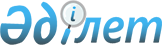 О бюджете сельских округов района Тереңкөл на 2021 - 2023 годыРешение маслихата района Тереңкөл Павлодарской области от 29 декабря 2020 года № 1/67. Зарегистрировано Департаментом юстиции Павлодарской области 8 января 2021 года № 7162.
      В соответствии с пунктом 2 статьи 75 Бюджетного кодекса Республики Казахстан от 4 декабря 2008 года, подпунктом 1) пункта 1 статьи 6 Закона Республики Казахстан от 23 января 2001 года "О местном государственном управлении и самоуправлении в Республике Казахстан", пунктом 4 статьи 18 Закона Республики Казахстан от 8 июля 2005 года "О государственном регулировании развития агропромышленного комплекса и сельских территорий", маслихат района Тереңкөл РЕШИЛ:
      1. Утвердить бюджет Байконысского сельского округа на 2021 - 2023 годы согласно приложениям 1, 2 и 3 соответственно, в том числе на 2021 год в следующих объемах:
      1) доходы – 44 630 тысяч тенге, в том числе:
      налоговые поступления – 2 645 тысяч тенге;
      неналоговые поступления – 100 тысяч тенге;
      поступления трансфертов – 41 885 тысяч тенге;
      2) затраты – 45 560 тысяч тенге;
      3) чистое бюджетное кредитование – равно нулю; 
      4) сальдо по операциям с финансовыми активами – равно нулю;
      5) дефицит (профицит) бюджета – - 930 тысяч тенге;
      6) финансирование дефицита (использование профицита) бюджета – 930 тысяч тенге.
      Сноска. Пункт 1 в редакции решения маслихата района Тереңкөл Павлодарской области от 29.11.2021 № 1/13  (вводится в действие с 01.01.2021).


      2. Утвердить бюджет Берегового сельского округа на 2021 - 2023 годы согласно приложениям 4, 5 и 6 соответственно, в том числе на 2021 год в следующих объемах:
      1) доходы – 194 126 тысяч тенге, в том числе:
      налоговые поступления – 4 143 тысячи тенге;
      неналоговые поступления – 140 тысяч тенге;
      поступления трансфертов – 189 843 тысячи тенге;
      2) затраты – 195 555 тысяч тенге;
      3) чистое бюджетное кредитование – равно нулю;
      4) сальдо по операциям с финансовыми активами – равно нулю;
      5) дефицит (профицит) бюджета – - 1 429 тысяч тенге;
      6) финансирование дефицита (использование профицита) бюджета – 1 429 тысяч тенге.
      Сноска. Пункт 2 в редакции решения маслихата района Тереңкөл Павлодарской области от 29.11.2021 № 1/13  (вводится в действие с 01.01.2021).


      3. Утвердить бюджет Бобровского сельского округа на 2021 - 2023 годы согласно приложениям 7, 8 и 9 соответственно, в том числе на 2021 год в следующих объемах:
      1) доходы – 151 223 тысячи тенге, в том числе:
      налоговые поступления – 2 229 тысяч тенге;
      поступления трансфертов – 148 994 тысячи тенге;
      2) затраты – 152 066 тысяч тенге;
      3) чистое бюджетное кредитование – равно нулю;
      4) сальдо по операциям с финансовыми активами – равно нулю;
      5) дефицит (профицит) бюджета – - 843 тысячи тенге;
      6) финансирование дефицита (использование профицита) бюджета – 843 тысячи тенге.

      Сноска. Пункт 3 в редакции решения маслихата района Тереңкөл Павлодарской области от 29.11.2021 № 1/13  (вводится в действие с 01.01.2021).


      4. Утвердить бюджет Верненского сельского округа на 2021 - 2023 годы согласно приложениям 10, 11 и 12 соответственно, в том числе на 2021 год в следующих объемах:
      1) доходы – 32 046 тысяч тенге, в том числе:
      налоговые поступления – 2 831 тысяча тенге;
      неналоговые поступления – 81 тысяча тенге;
      поступления трансфертов – 29 134 тысячи тенге;
      2) затраты – 33 259 тысяч тенге;
      3) чистое бюджетное кредитование – равно нулю;
      4) сальдо по операциям с финансовыми активами – равно нулю;
      5) дефицит (профицит) бюджета – -1 213 тысяч тенге;
      6) финансирование дефицита (использование профицита) бюджета – 1 213 тысяч тенге.
      Сноска. Пункт 4 в редакции решения маслихата района Тереңкөл Павлодарской области от 29.11.2021 № 1/13  (вводится в действие с 01.01.2021).


      5. Утвердить бюджет Воскресенского сельского округа на 2021 - 2023 годы согласно приложениям 13, 14 и 15 соответственно, в том числе на 2021 год в следующих объемах:
      1) доходы – 133 599 тысяч тенге, в том числе:
      налоговые поступления – 1 250 тысяч тенге;
      неналоговые поступления – 38 тысяч тенге;
      поступления трансфертов – 132 311тысяч тенге;
      2) затраты – 134 027 тысяч тенге;
      3) чистое бюджетное кредитование – равно нулю;
      4) сальдо по операциям с финансовыми активами – равно нулю;
      5) дефицит (профицит) бюджета – - 428 тысяч тенге;
      6) финансирование дефицита (использование профицита) бюджета – 428 тысяч тенге.
      Сноска. Пункт 5 в редакции решения маслихата района Тереңкөл Павлодарской области от 29.11.2021 № 1/13 (вводится в действие с 01.01.2021).


      6. Утвердить бюджет Жанакурлысского сельского округа на 2021 - 2023 годы согласно приложениям 16, 17 и 18 соответственно, в том числе на 2021 год в следующих объемах:
      1) доходы – 68 769 тысяч тенге, в том числе:
      налоговые поступления – 1 046 тысяч тенге;
      неналоговые поступления – 90 тысяч тенге;
      поступлениям трансфертов – 67 633 тысячи тенге;
      2) затраты – 69 316 тысяч тенге;
      3) чистое бюджетное кредитование – равно нулю;
      4) сальдо по операциям с финансовыми активами – равно нулю;
      5) дефицит (профицит) бюджета – - 547 тысяч тенге;
      6) финансирование дефицита (использование профицита) бюджета – 547 тысяч тенге.
      Сноска. Пункт 6 в редакции решения маслихата района Тереңкөл Павлодарской области от 29.11.2021 № 1/13  (вводится в действие с 01.01.2021).


      7. Утвердить бюджет Ивановского сельского округа на 2021 - 2023 годы согласно приложениям 19, 20 и 21 соответственно, в том числе на 2021 год в следующих объемах:
      1) доходы – 33 130 тысяч тенге, в том числе:
      налоговые поступления – 1 256 тысяч тенге;
      неналоговые поступления – 133 тысячи тенге;
      поступления трансфертов – 31 741 тысяча тенге;
      2) затраты – 33 543 тысячи тенге;
      3) чистое бюджетное кредитование – равно нулю;
      4) сальдо по операциям с финансовыми активами – равно нулю;
      5) дефицит (профицит) бюджета – -413 тысяч тенге;
      6) финансирование дефицита (использование профицита) бюджета – 413 тысяч тенге.
      Сноска. Пункт 7 в редакции решения маслихата района Тереңкөл Павлодарской области от 29.11.2021 № 1/13  (вводится в действие с 01.01.2021).


      8. Утвердить бюджет Калиновского сельского округа на 2021 - 2023 годы согласно приложениям 22, 23 и 24 соответственно, в том числе на 2021 год в следующих объемах:
      1) доходы – 37 912 тысяч тенге, в том числе:
      налоговые поступления – 1 804 тысячи тенге;
      неналоговые поступления – 98 тысяч тенге;
      поступления трансфертов – 36 010 тысяч тенге;
      2) затраты – 38 691тысяча тенге;
      3) чистое бюджетное кредитование – равно нулю;
      4) сальдо по операциям с финансовыми активами – равно нулю;
      5) дефицит (профицит) бюджета – - 779 тысяч тенге;
      6) финансирование дефицита (использование профицита) бюджета – 779 тысяч тенге.
      Сноска. Пункт 8 в редакции решения маслихата района Тереңкөл Павлодарской области от 29.11.2021 № 1/13  (вводится в действие с 01.01.2021).


      9. Утвердить бюджет Октябрьского сельского округа на 2021 - 2023 годы согласно приложениям 25, 26 и 27 соответственно, в том числе на 2021 год в следующих объемах:
      1) доходы – 41 591 тысяча тенге, в том числе:
      налоговые поступления – 3 678 тысяч тенге; 
      поступления трансфертов – 37 913 тысяч тенге;
      2) затраты – 42 936 тысяч тенге; 
      3) чистое бюджетное кредитование – равно нулю; 
      4) сальдо по операциям с финансовыми активами – равно нулю;
      5) дефицит (профицит) бюджета – -1 345 тысяч тенге;
      6) финансирование дефицита (использование профицита) бюджета – 1 345 тысяч тенге.
      Сноска. Пункт 9 в редакции решения маслихата района Тереңкөл Павлодарской области от 07.09.2021 № 2/9  (вводится в действие с 01.01.2021).


      10. Утвердить бюджет Песчанского сельского округа на 2021 - 2023 годы согласно приложениям 28, 29 и 30 соответственно, в том числе на 2021 год в следующих объемах:
      1) доходы – 91 785 тысяч тенге, в том числе:
      налоговые поступления – 8 294 тысячи тенге;
      поступления от продажи основного капитала – 1 580 тысяч тенге;
      поступления трансфертов – 81 911 тысяч тенге;
      2) затраты – 94 624тысячи тенге;
      3) чистое бюджетное кредитование – равно нулю;
      4) сальдо по операциям с финансовыми активами – равно нулю;
      5) дефицит (профицит) бюджета – - 2839 тысяч тенге;
      6) финансирование дефицита (использование профицита) бюджета – 2 839 тысяч тенге.
      Сноска. Пункт 10 в редакции решения маслихата района Тереңкөл Павлодарской области от 29.11.2021 № 1/13  (вводится в действие с 01.01.2021).


      11. Утвердить бюджет Теренкольского сельского округа на 2021 - 2023 годы согласно приложениям 31, 32 и 33 соответственно, в том числе на 2021 год в следующих объемах:
      1) доходы – 155 907 тысяч тенге, в том числе:
      налоговые поступления – 26 005 тысяч тенге;
      неналоговые поступления – 3 221 тысяча тенге;
      поступления трансфертов – 126 681 тысяча тенге;
      2) затраты – 169 980 тысяч тенге;
      3) чистое бюджетное кредитование – равно нулю; 
      4) сальдо по операциям с финансовыми активами – равно нулю;
      5) дефицит (профицит) бюджета – - 14 073 тысячи тенге;
      6) финансирование дефицита (использование профицита) бюджета – 14 073 тысячи тенге.
      Сноска. Пункт 11 в редакции решения маслихата района Тереңкөл Павлодарской области от 29.11.2021 № 1/13  (вводится в действие с 01.01.2021).


      12. Утвердить бюджет Федоровского сельского округа на 2021-2023 годы согласно приложениям 34, 35 и 36 соответственно, в том числе на 2021 год в следующих объемах:
      "1) доходы – 176 055тысяч тенге, в том числе:
      налоговые поступления – 2 827 тысяч тенге;
      неналоговые поступления – 67 тысяч тенге;
      поступления трансфертов – 173 161 тысяча тенге;
      2) затраты – 177 462 тысячи тенге;
      3) чистое бюджетное кредитование – равно нулю;
      4) сальдо по операциям с финансовыми активами – равно нулю;
      5) дефицит (профицит) бюджета – - 1 407 тысяч тенге;
      6) финансирование дефицита (использование профицита) бюджета – 1 407 тысяч тенге.
      Сноска. Пункт 12 в редакции решения маслихата района Тереңкөл Павлодарской области от 29.11.2021 № 1/13  (вводится в действие с 01.01.2021).


      13. Предусмотреть в бюджете сельских округов на 2021 год объемы субвенций, передаваемых из районного бюджета в бюджеты сельских округов в общей сумме 460 896 тысяч тенге:
      Байконысский сельский округ 29 926 тысяч тенге;
      Береговой сельский округ 32 667 тысяч тенге;
      Бобровский сельский округ 31 187 тысяч тенге;
      Верненский сельский округ 25 478 тысяч тенге;
      Воскресенский сельский округ 28 860 тысяч тенге;
      Жанакурлысский сельский округ 42 775 тысяч тенге;
      Ивановский сельский округ 26 801 тысяча тенге;
      Калиновский сельский округ 25 359 тысяч тенге;
      Октябрьский сельский округ 26 846 тысяч тенге;
      Песчанский сельский округ 68 385 тысяч тенге;
      Теренкольский сельский округ 93 789 тысяч тенге;
      Федоровский сельский округ 28 823 тысячи тенге.
      14. Предусмотреть в бюджете сельских округов на 2022 год объемы субвенций, передаваемых из районного бюджета в бюджеты сельских округов в общей сумме 421 042 тысячи тенге:
      Байконысский сельский округ 28 110 тысяч тенге;
      Береговой сельский округ 29 886 тысяч тенге;
      Бобровский сельский округ 29 510 тысяч тенге;
      Верненский сельский округ 23 887 тысяч тенге;
      Воскресенский сельский округ 28 256 тысяч тенге;
      Жанакурлысский сельский округ 29 231 тысяча тенге;
      Ивановский сельский округ 26 170 тысяч тенге;
      Калиновский сельский округ 23 609 тысяч тенге;
      Октябрьский сельский округ 25 147 тысяч тенге;
      Песчанский сельский округ 65 820 тысяч тенге;
      Теренкольский сельский округ 84 146 тысяч тенге;
      Федоровский сельский округ 27 270 тысяч тенге.
      15. Предусмотреть в бюджете сельских округов на 2023 год объемы субвенций, передаваемых из районного бюджета в бюджеты сельских округов в общей сумме 416 674 тысячи тенге:
      Байконысский сельский округ 29 018 тысяч тенге;
      Береговой сельский округ 30 361 тысяча тенге;
      Бобровский сельский округ 30 284 тысячи тенге;
      Верненский сельский округ 23 854 тысячи тенге;
      Воскресенский сельский округ 29 469 тысяч тенге;
      Жанакурлысский сельский округ 30 426 тысяч тенге;
      Ивановский сельский округ 27 161 тысяча тенге;
      Калиновский сельский округ 24 379 тысяч тенге;
      Октябрьский сельский округ 26 005 тысяч тенге;
      Песчанский сельский округ 67 208 тысяч тенге;
      Теренкольский сельский округ 70 841 тысяча тенге;
      Федоровский сельский округ 27 668 тысяч тенге.
      16. Предусмотреть в бюджете района Тереңкөл на 2021 год целевые текущие трансферты бюджетам сельских округов в следующих размерах:
      401 730 тысяч тенге – на реализацию мероприятий по инженерной инфраструктуре в сельских населенных пунктах в рамках проекта "Ауыл - Ел бесігі";
      54 552 тысячи тенге – на проведение мероприятий в сфере коммунального хозяйства;
      1 360 тысяч тенге – на установление доплат к должностному окладу за особые условия труда управленческому и основному персоналу в организациях культуры и архивных учреждениях;
      30 401 тысяча тенге – на освещение улиц сельских населенных пунктов;
      38 819 тысяч тенге – на выплату бонусов административных государственных служащих;
      86 363 тысячи тенге – на проведение капитального, среднего и текущего ремонтов улиц населенных пунктов;
      8 467 тысяч тенге – на проведение работ по благоустройству сельских населенных пунктов;
      13 579 тысяч тенге – на оплату электроэнергии, в связи с увеличением тарифа;
      1 050 тысяч тенге – на заработную плату административным государственным служащим.
      Сноска. Пункт 16 в редакции решения маслихата района Тереңкөл Павлодарской области от 29.11.2021 № 1/13  (вводится в действие с 01.01.2021).


      17. Специалистам в области социального обеспечения, культуры, являющимся гражданскими служащими и работающим в сельских населенных пунктах, а также указанным специалистам, работающим в государственных организациях, финансируемых из местных бюджетов, предусмотреть повышенные на двадцать пять процентов оклады и тарифные ставки по сравнению со ставками специалистов, занимающихся этими видами деятельности в городских условиях.
      Сноска. Пункт 17 - в редакции решения маслихата района Тереңкөл Павлодарской области от 11.06.2021 № 1/7 (вводится в действие с 01.01.2021).


      18. Контроль за исполнением настоящего решения возложить на постоянную комиссию по вопросам бюджетной политики и экономического развития маслихата района Тереңкөл.
      19. Настоящее решение вводится в действие с 1 января 2021 года. Бюджет Байконысского сельского округа на 2021 год
      Сноска. Приложение 1 в редакции решения маслихата района Тереңкөл Павлодарской области  от 29.11.2021 № 1/13  ( вводится в действие с 01.01.2021). Бюджет Байконысского сельского округа на 2022 год Бюджет Байконысского сельского округа на 2023 год Бюджет Берегового сельского округа на 2021 год
      Сноска. Приложение 4 в редакции решения маслихата района Тереңкөл Павлодарской области  от 29.11.2021 № 1/13  ( вводится в действие с 01.01.2021). Бюджет Берегового сельского округа на 2022 год Бюджет Берегового сельского округа на 2023 год Бюджет Бобровского сельского округа на 2021 год
      Сноска. Приложение 7 в редакции решения маслихата района Тереңкөл Павлодарской области  от 29.11.2021 № 1/13  ( вводится в действие с 01.01.2021). Бюджет Бобровского сельского округа на 2022 год Бюджет Бобровского сельского округа на 2023 год Бюджет Верненского сельского округа на 2021 год
      Сноска. Приложение 10 в редакции решения маслихата района Тереңкөл Павлодарской области  от 29.11.2021 № 1/13  ( вводится в действие с 01.01.2021). Бюджет Верненского сельского округа на 2022 год Бюджет Верненского сельского округа на 2023 год Бюджет Воскресенского сельского округа на 2021 год
      Сноска. Приложение 13 в редакции решения маслихата района Тереңкөл Павлодарской области  от 29.11.2021 № 1/13  ( вводится в действие с 01.01.2021). Бюджет Воскресенского сельского округа на 2022 год Бюджет Воскресенского сельского округа на 2023 год Бюджет Жанакурлысского сельского округа на 2021 год
      Сноска. Приложение 16 в редакции решения маслихата района Тереңкөл Павлодарской области  от 29.11.2021 № 1/13  ( вводится в действие с 01.01.2021). Бюджет Жанакурлысского сельского округа на 2022 год Бюджет Жанакурлысского сельского округа на 2023 год Бюджет Ивановского сельского округа на 2021 год
      Сноска. Приложение 19 в редакции решения маслихата района Тереңкөл Павлодарской области  от 29.11.2021 № 1/13  ( вводится в действие с 01.01.2021). Бюджет Ивановского сельского округа на 2022 год Бюджет Ивановского сельского округа на 2023 год Бюджет Калиновского сельского округа на 2021 год
      Сноска. Приложение 22 в редакции решения маслихата района Тереңкөл Павлодарской области  от 29.11.2021 № 1/13  ( вводится в действие с 01.01.2021). Бюджет Калиновского сельского округа на 2022 год Бюджет Калиновского сельского округа на 2023 год Бюджет Октябрьского сельского округа на 2021 год
      Сноска. Приложение 25 в редакции решения маслихата района Тереңкөл Павлодарской области от 07.09.2021 № 2/9  (вводится в действие с 01.01.2021). Бюджет Октябрьского сельского округа на 2022 год Бюджет Октябрьского сельского округа на 2023 год Бюджет Песчанского сельского округа на 2021 год
      Сноска. Приложение 28 в редакции решения маслихата района Тереңкөл Павлодарской области  от 29.11.2021 № 1/13  ( вводится в действие с 01.01.2021). Бюджет Песчанского сельского округа на 2022 год Бюджет Песчанского сельского округа на 2023 год Бюджет Теренкольского сельского округа на 2021год
      Сноска. Приложение 31 в редакции решения маслихата района Тереңкөл Павлодарской области  от 29.11.2021 № 1/13  ( вводится в действие с 01.01.2021). Бюджет Теренкольского сельского округа на 2022год Бюджет Теренкольского сельского округа на 2023 год Бюджет Федоровского сельского округа на 2021год
      Сноска. Приложение 34 в редакции решения маслихата района Тереңкөл Павлодарской области  от 29.11.2021 № 1/13  ( вводится в действие с 01.01.2021). Бюджет Федоровского сельского округа на 2022 год Бюджет Федоровского сельского округа на 2023 год
					© 2012. РГП на ПХВ «Институт законодательства и правовой информации Республики Казахстан» Министерства юстиции Республики Казахстан
				
      Председатель сессии маслихата района Тереңкөл 

Г. Аменова

      Секретарь маслихата района Тереңкөл 

С. Баяндинов
Приложение 1
к решению маслихата
района Тереңкөл от 29 декабря
2020 года № 1/67
Категория
Категория
Категория
Категория
Сумма
(тысяч тенге)
Класс
Класс
Класс
Сумма
(тысяч тенге)
Подкласс
Подкласс
Сумма
(тысяч тенге)
Наименование
Сумма
(тысяч тенге)
1
2
3
4
5
1. Доходы
44 630
1
Налоговые поступления
2 645
04
Налоги на собственность
2 645
1
Налоги на имущество
108
3
Земельный налог
231
4
Налог на транспортные средства
2 306
2
Неналоговые поступления
100
01
Доходы от государственной собственности
100
5
Доходы от аренды имущества, находящегося в государственной собственности
100
4
Поступления трансфертов
41 885
02
Трансферты из вышестоящих органов государственного управления
41 885
3
Трансферты из районного (города областного значения) бюджета
41 885
Функциональная группа
Функциональная группа
Функциональная группа
Функциональная группа
Функциональная группа
Сумма 
(тысяч тенге)
Функциональная подгруппа
Функциональная подгруппа
Функциональная подгруппа
Функциональная подгруппа
Сумма 
(тысяч тенге)
Администратор бюджетных программ
Администратор бюджетных программ
Администратор бюджетных программ
Сумма 
(тысяч тенге)
Программа
Программа
Сумма 
(тысяч тенге)
Наименование
Сумма 
(тысяч тенге)
1
2
3
4
5
6
2. Затраты
45 560
01
Государственные услуги общего характера
32 412
1
Представительные, исполнительные и другие органы, выполняющие общие функции государственного управления
32 412
124
Аппарат акима города районного значения, села,поселка, сельского округа
32 412
001
Услуги по обеспечению деятельности акима города районного значения,села, поселка, сельского округа
31 222
022
Капитальные расходы государственного органа
1 190
06
Социальная помощь и социальное обеспечение
425
2
Социальная помощь
425
124
Аппарат акима города районного значения, села, поселка, сельского округа
425
003
Оказание социальной помощи нуждающимся гражданам на дому
425
07
Жилищно-коммунальное хозяйство
11 361
2
Коммунальное хозяйство
6 775
124
Аппарат акима города районного значения, села, поселка, сельского округа
6 775
014
Организация водоснабжения населенных пунктов
6 775
3
Благоустройство населенных пунктов
4 586
124
Аппарат акима города районного значения, села, поселка, сельского округа
4 586
008
Освещение улиц населенных пунктов
1 416
009
Обеспечение санитарии населенных пунктов
2 746
011
Благоустройство и озеленение населенных пунктов
424
12
Транспорт и коммуникации
541
1
Автомобильный транспорт
541
124
Аппарат акима города районного значения, села, поселка, сельского округа
541
013
Обеспечение функционирования автомобильных дорог в городах районного значения, селах, поселках, сельских округах
541
15
Трансферты
821
1
Трансферты
821
124
Аппарат акима города районного значения, села, поселка, сельского округа
821
051
Целевые текущие трансферты из нижестоящего бюджета на компенсацию потерь вышестоящего бюджета в связи с изменением законодательства
821
1
2
3
4
5
6
3. Чистое бюджетное кредитование
0
4. Сальдо по операциям с финансовыми активами
0
5. Дефицит (профицит) бюджета
- 930
6. Финансирование дефицита (использование профицита) бюджета
930Приложение 2
к решению маслихата
района Тереңкөл от
"29" декабря 2020 года № 1/67
Категория
Категория
Категория
Категория
Сумма (тысяч тенге)
Класс
Класс
Класс
Сумма (тысяч тенге)
Подкласс
Подкласс
Сумма (тысяч тенге)
Наименование
Сумма (тысяч тенге)
1
2
3
4
5
1. Доходы
31 215
1
Налоговые поступления
3 000
04
Налоги на собственность
3 000
1
Налоги на имущество
39
3
Земельный налог
317
4
Налог на транспортные средства
2 644
2
Неналоговые поступления
105
01
Доходы от государственной собственности
105
5
Доходы от аренды имущества, находящегося в государственной собственности
105
4
Поступления трансфертов
28 110
02
Трансферты из вышестоящих органов государственного управления
28 110
3
Трансферты из районного (города областного значения) бюджета
28 110
Функциональная группа
Функциональная группа
Функциональная группа
Функциональная группа
Функциональная группа
Сумма (тысяч тенге)
Функциональная подгруппа
Функциональная подгруппа
Функциональная подгруппа
Функциональная подгруппа
Сумма (тысяч тенге)
Администратор бюджетных программ
Администратор бюджетных программ
Администратор бюджетных программ
Сумма (тысяч тенге)
Программа
Программа
Сумма (тысяч тенге)
Наименование
Сумма (тысяч тенге)
1
2
3
4
5
6
2. Затраты
31 215
01
Государственные услуги общего характера
27 767
1
Представительные, исполнительные и другие органы, выполняющие общие функции государственного управления
27 767
124
Аппарат акима города районного значения, села, поселка, сельского округа
27 767
001
Услуги по обеспечению деятельности акима города районного значения, села, поселка, сельского округа
27 767
06
Социальная помощь и социальное обеспечение
1 260
2
Социальная помощь
1 260
124
Аппарат акима города районного значения, села, поселка, сельского округа
1 260
003
Оказание социальной помощи нуждающимся гражданам на дому
1 260
07
Жилищно-коммунальное хозяйство
1 615
3
Благоустройство населенных пунктов
1 615
124
Аппарат акима города районного значения, села, поселка, сельского округа
1 615
008
Освещение улиц населенных пунктов
1 272
009
Обеспечение санитарии населенных пунктов
106
011
Благоустройство и озеленение населенных пунктов
237
12
Транспорт и коммуникации
573
1
Автомобильный транспорт
573
124
Аппарат акима города районного значения, села, поселка, сельского округа
573
013
Обеспечение функционирования автомобильных дорог в городах районного значения, селах, поселках, сельских округах
573
3. Чистое бюджетное кредитование
0
4. Сальдо по операциям с финансовыми активами
0
5. Дефицит (профицит) бюджета
0
6. Финансирование дефицита (использование профицита) бюджета
0Приложение 3
к решению маслихата
района Тереңкөл от
"29" декабря 2020 года № 1/67
Категория
Категория
Категория
Категория
Сумма (тысяч тенге)
Класс
Класс
Класс
Сумма (тысяч тенге)
Подкласс
Подкласс
Сумма (тысяч тенге)
Наименование
Сумма (тысяч тенге)
1
2
3
4
5
1. Доходы
32 602
1
Налоговые поступления
3 475
01
Подоходный налог
355
2
Индивидуальный подоходный налог
355
04
Налоги на собственность
3 120
1
Налоги на имущество
41
3
Земельный налог
329
4
Налог на транспортные средства
2 750
2
Неналоговые поступления
109
01
Доходы от государственной собственности
109
5
Доходы от аренды имущества, находящегося в государственной собственности
109
4
Поступления трансфертов
29 018
02
Трансферты из вышестоящих органов государственного управления
29 018
3
Трансферты из районного (города областного значения) бюджета
29 018
Функциональная группа
Функциональная группа
Функциональная группа
Функциональная группа
Функциональная группа
Сумма (тысяч тенге)
Функциональная подгруппа
Функциональная подгруппа
Функциональная подгруппа
Функциональная подгруппа
Сумма (тысяч тенге)
Администратор бюджетных программ
Администратор бюджетных программ
Администратор бюджетных программ
Сумма (тысяч тенге)
Программа
Программа
Сумма (тысяч тенге)
Наименование
Сумма (тысяч тенге)
1
2
3
4
5
6
2. Затраты
32 602
01
Государственные услуги общего характера
29 004
1
Представительные, исполнительные и другие органы, выполняющие общие функции государственного управления
29 004
124
Аппарат акима города районного значения, села, поселка, сельского округа
29 004
001
Услуги по обеспечению деятельности акима города районного значения, села, поселка, сельского округа
29 004
06
Социальная помощь и социальное обеспечение
1 314
2
Социальная помощь
1 314
124
Аппарат акима города районного значения, села, поселка, сельского округа
1 314
003
Оказание социальной помощи нуждающимся гражданам на дому
1 314
07
Жилищно-коммунальное хозяйство
1 706
3
Благоустройство населенных пунктов
1 706
124
Аппарат акима города районного значения, села, поселка, сельского округа
1 706
008
Освещение улиц населенных пунктов
1 348
009
Обеспечение санитарии населенных пунктов
106
011
Благоустройство и озеленение населенных пунктов
252
12
Транспорт и коммуникации
578
1
Автомобильный транспорт
578
124
Аппарат акима города районного значения, села, поселка, сельского округа
578
013
Обеспечение функционирования автомобильных дорог в городах районного значения, селах, поселках, сельских округах
578
3. Чистое бюджетное кредитование
0
4. Сальдо по операциям с финансовыми активами
0
5. Дефицит (профицит) бюджета
0
6. Финансирование дефицита (использование профицита) бюджета
0Приложение 4
к решению маслихата
района Тереңкөл от
"29" декабря 2020 года № 1/67
Категория
Категория
Категория
Категория
Сумма
(тысяч тенге)
Класс
Класс
Класс
Сумма
(тысяч тенге)
Подкласс
Подкласс
Сумма
(тысяч тенге)
Наименование
Сумма
(тысяч тенге)
1
2
3
4
5
1. Доходы
194 126
1
Налоговые поступления
4 143
04
Налоги на собственность
4 143
1
Налоги на имущество
265
3
Земельный налог
22
4
Налог на транспортные средства
3 856
2
Неналоговые поступления
140
01
Доходы от государственной собственности
140
5
Доходы от аренды имущества, находящегося в государственной собственности
140
4
Поступления трансфертов
189 843
02
Трансферты из вышестоящих органов государственного управления
189 843
3
Трансферты из районного (города областного значения) бюджета
189 843
Функциональная группа
Функциональная группа
Функциональная группа
Функциональная группа
Функциональная группа
Сумма 
(тысяч тенге)
Функциональная подгруппа
Функциональная подгруппа
Функциональная подгруппа
Функциональная подгруппа
Сумма 
(тысяч тенге)
Администратор бюджетных программ
Администратор бюджетных программ
Администратор бюджетных программ
Сумма 
(тысяч тенге)
Программа
Программа
Сумма 
(тысяч тенге)
Наименование
Сумма 
(тысяч тенге)
1
2
3
4
5
6
2. Затраты
195 555
01
Государственные услуги общего характера
32 408
1
Представительные, исполнительные и другие органы, выполняющие общие функции государственного управления
32 408
124
Аппарат акима города районного значения, села, поселка, сельского округа
32 408
001
Услуги по обеспечению деятельности акима города районного значения, села, поселка, сельского округа
32 408
06
Социальная помощь и социальное обеспечение
1 700
2
Социальная помощь
1 700
124
Аппарат акима города районного значения, села, поселка, сельского округа
1 700
003
Оказание социальной помощи нуждающимся гражданам на дому
1 700
07
Жилищно-коммунальное хозяйство
5 339
3
Благоустройство населенных пунктов
5 339
124
Аппарат акима города районного значения, села, поселка, сельского округа
5 339
008
Освещение улиц населенных пунктов
2 933
009
Обеспечение санитарии населенных пунктов
500
011
Благоустройство и озеленение населенных пунктов
1 906
12
Транспорт и коммуникации
1 326
1
Автомобильный транспорт
1 326
124
Аппарат акима города районного значения, села, поселка, сельского округа
1 326
013
Обеспечение функционирования автомобильных дорог в городах районного значения, селах, поселках, сельских округах
726
045
Капитальный и средний ремонт автомобильных дорог в городах районного значения, селах, поселках, сельских округах
600
13
Прочие
152 461
9
Прочие
152 461
124
Аппарат акима города районного значения, села, поселка, сельского округа
152 461
057
Реализация мероприятий по социальной и инженерной инфраструктуре в сельских населенных пунктах в рамках проекта "Ауыл-Ел бесігі"
152 461
1
2
3
4
5
6
15
Трансферты
2 321
1
Трансферты
2 321
124
Аппарат акима города районного значения, села, поселка, сельского округа
2 321
051
Целевые текущие трансферты из нижестоящего бюджета на компенсацию потерь вышестоящего бюджета в связи с изменением законодательства
2 321
3. Чистое бюджетное кредитование
0
4. Сальдо по операциям с финансовыми активами
0
5. Дефицит (профицит) бюджета
-1 429
6. Финансирование дефицита (использование профицита) бюджета
1 429Приложение 5
к решению маслихата
района Тереңкөл от
"29" декабря 2020 года № 1/67
Категория
Категория
Категория
Категория
Сумма (тысяч тенге)
Класс
Класс
Класс
Сумма (тысяч тенге)
Подкласс
Подкласс
Сумма (тысяч тенге)
Наименование
Сумма (тысяч тенге)
1
2
3
4
5
1. Доходы
33 932
1
Налоговые поступления
3 846
04
Налоги на собственность
3 846
1
Налоги на имущество
66
3
Земельный налог
235
4
Налог на транспортные средства
3 545
2
Неналоговые поступления
200
01
Доходы от государственной собственности
200
5
Доходы от аренды имущества, находящегося в государственной собственности
200
4
Поступления трансфертов
29 886
02
Трансферты из вышестоящих органов государственного управления
29 886
3
Трансферты из районного (города областного значения) бюджета
29 886
Функциональная группа
Функциональная группа
Функциональная группа
Функциональная группа
Функциональная группа
Сумма (тысяч тенге)
Функциональная подгруппа
Функциональная подгруппа
Функциональная подгруппа
Функциональная подгруппа
Сумма (тысяч тенге)
Администратор бюджетных программ
Администратор бюджетных программ
Администратор бюджетных программ
Сумма (тысяч тенге)
Программа
Программа
Сумма (тысяч тенге)
Наименование
Сумма (тысяч тенге)
1
2
3
4
5
6
2. Затраты
33 932
01
Государственные услуги общего характера
27 701
1
Представительные, исполнительные и другие органы, выполняющие общие функции государственного управления
27 701
124
Аппарат акима города районного значения, села, поселка, сельского округа
27 701
001
Услуги по обеспечению деятельности акима города районного значения, села, поселка, сельского округа
27 701
06
Социальная помощь и социальное обеспечение
4 057
2
Социальная помощь
4 057
124
Аппарат акима города районного значения, села, поселка, сельского округа
4 057
003
Оказание социальной помощи нуждающимся гражданам на дому
4 057
07
Жилищно-коммунальное хозяйство
1 646
3
Благоустройство населенных пунктов
1 646
124
Аппарат акима города районного значения, села, поселка, сельского округа
1 646
008
Освещение улиц населенных пунктов
1 240
009
Обеспечение санитарии населенных пунктов
106
011
Благоустройство и озеленение населенных пунктов
300
12
Транспорт и коммуникации
528
1
Автомобильный транспорт
528
124
Аппарат акима города районного значения, села, поселка, сельского округа
528
013
Обеспечение функционирования автомобильных дорог в городах районного значения, селах, поселках, сельских округах
528
3. Чистое бюджетное кредитование
0
4. Сальдо по операциям с финансовыми активами
0
5. Дефицит (профицит) бюджета
0
6. Финансирование дефицита (использование профицита) бюджета
0Приложение 6
к решению маслихата
района Тереңкөл от
"29" декабря 2020 года № 1/67
Категория
Категория
Категория
Категория
Сумма (тысяч тенге)
Класс
Класс
Класс
Сумма (тысяч тенге)
Подкласс
Подкласс
Сумма (тысяч тенге)
Наименование
Сумма (тысяч тенге)
1
2
3
4
5
1. Доходы
35 407
1
Налоговые поступления
4 838
01
Подоходный налог
838
2
Индивидуальный подоходный налог
838
04
Налоги на собственность
4 000
1
Налоги на имущество
69
3
Земельный налог
244
4
Налог на транспортные средства
3 687
2
Неналоговые поступления
208
01
Доходы от государственной собственности
208
5
Доходы от аренды имущества, находящегося в государственной собственности
208
4
Поступления трансфертов
30 361
02
Трансферты из вышестоящих органов государственного управления
30 361
3
Трансферты из районного (города областного значения) бюджета
30 361
Функциональная группа
Функциональная группа
Функциональная группа
Функциональная группа
Функциональная группа
Сумма (тысяч тенге)
Функциональная подгруппа
Функциональная подгруппа
Функциональная подгруппа
Функциональная подгруппа
Сумма (тысяч тенге)
Администратор бюджетных программ
Администратор бюджетных программ
Администратор бюджетных программ
Сумма (тысяч тенге)
Программа
Программа
Сумма (тысяч тенге)
Наименование
Сумма (тысяч тенге)
1
2
3
4
5
6
2. Затраты
35 407
01
Государственные услуги общего характера
28 902
1
Представительные, исполнительные и другие органы, выполняющие общие функции государственного управления
28 902
124
Аппарат акима города районного значения, села, поселка, сельского округа
28 902
001
Услуги по обеспечению деятельности акима города районного значения, села, поселка, сельского округа
28 902
06
Социальная помощь и социальное обеспечение
4 229
2
Социальная помощь
4 229
124
Аппарат акима города районного значения, села, поселка, сельского округа
4 229
003
Оказание социальной помощи нуждающимся гражданам на дому
4 229
07
Жилищно-коммунальное хозяйство
1 745
3
Благоустройство населенных пунктов
1 745
124
Аппарат акима города районного значения, села, поселка, сельского округа
1 745
008
Освещение улиц населенных пунктов
1 315
009
Обеспечение санитарии населенных пунктов
112
011
Благоустройство и озеленение населенных пунктов
318
12
Транспорт и коммуникации
531
1
Автомобильный транспорт
531
124
Аппарат акима города районного значения, села, поселка, сельского округа
531
013
Обеспечение функционирования автомобильных дорог в городах районного значения, селах, поселках, сельских округах
531
3. Чистое бюджетное кредитование
0
4. Сальдо по операциям с финансовыми активами
0
5. Дефицит (профицит) бюджета
0
6. Финансирование дефицита (использование профицита) бюджета
0Приложение 7
к решению маслихата
района Тереңкөл от
"29" декабря 2020 года № 1/67
Категория
Категория
Категория
Категория
Сумма
(тысяч тенге)
Класс
Класс
Класс
Сумма
(тысяч тенге)
Подкласс
Подкласс
Сумма
(тысяч тенге)
Наименование
Сумма
(тысяч тенге)
1
2
3
4
5
1. Доходы
151 223
1
Налоговые поступления
2 229
01
Подоходный налог 
60
2
Индивидуальный подоходный налог
60
04
Налоги на собственность
2 169
1
Налоги на имущество
100
3
Земельный налог
3
4
Налог на транспортные средства
2 066
4
Поступления трансфертов
148 994
02
Трансферты из вышестоящих органов государственного управления
148 994
3
Трансферты из районного (города областного значения) бюджета
148 994
Функциональная группа
Функциональная группа
Функциональная группа
Функциональная группа
Функциональная группа
Сумма 
(тысяч тенге)
Функциональная подгруппа
Функциональная подгруппа
Функциональная подгруппа
Функциональная подгруппа
Сумма 
(тысяч тенге)
Администратор бюджетных программ
Администратор бюджетных программ
Администратор бюджетных программ
Сумма 
(тысяч тенге)
Программа
Программа
Сумма 
(тысяч тенге)
Наименование
Сумма 
(тысяч тенге)
1
2
3
4
5
6
2. Затраты
152 066
01
Государственные услуги общего характера
30 402
1
Представительные, исполнительные и другие органы, выполняющие общие функции государственного управления
30 402
124
Аппарат акима города районного значения, села, поселка, сельского округа
30 402
001
Услуги по обеспечению деятельности акима города районного значения, села, поселка, сельского округа
29 894
022
Капитальные расходы государственного органа
508
06
Социальная помощь и социальное обеспечение
1 033
2
Социальная помощь
1 033
124
Аппарат акима города районного значения, села, поселка, сельского округа
1 033
003
Оказание социальной помощи нуждающимся гражданам на дому
1 033
07
Жилищно-коммунальное хозяйство
8 829
2
Коммунальное хозяйство
6 549
124
Аппарат акима города районного значения, села, поселка, сельского округа
6 549
014
Организация водоснабжения населенных пунктов
6 549
3
Благоустройство населенных пунктов
2 280
124
Аппарат акима города районного значения, села, поселка, сельского округа
2 280
008
Освещение улиц населенных пунктов
1 149
009
Обеспечение санитарии населенных пунктов
290
011
Благоустройство и озеленение населенных пунктов
841
12
Транспорт и коммуникации
1 440
1
Автомобильный транспорт
1 440
124
Аппарат акима города районного значения, села, поселка, сельского округа
1 440
013
Обеспечение функционирования автомобильных дорог в городах районного значения, селах, поселках, сельских округах
1 150
045
Капитальный и средний ремонт автомобильных дорог в городах районного значения, селах, поселках, сельских округах
290
13
Прочие
108 793
9
Прочие
108 793
1
2
3
4
5
6
124
Аппарат акима города районного значения, села, поселка, сельского округа
108 793
057
Реализация мероприятий по социальной и инженерной инфраструктуре в сельских населенных пунктах в рамках проекта "Ауыл-Ел бесігі"
108 793
15
Трансферты
1 569
1
Трансферты
1 569
124
Аппарат акима города районного значения, села, поселка, сельского округа
1 569
051
Целевые текущие трансферты из нижестоящего бюджета на компенсацию потерь вышестоящего бюджета в связи с изменением законодательства
1 569
3. Чистое бюджетное кредитование
0
4. Сальдо по операциям с финансовыми активами
0
5. Дефицит (профицит) бюджета
- 843
6. Финансирование дефицита (использование профицита) бюджета
843Приложение 8
к решению маслихата
района Тереңкөл от
"29" декабря 2020 года № 1/67
Категория
Категория
Категория
Категория
Сумма (тысяч тенге)
Класс
Класс
Класс
Сумма (тысяч тенге)
Подкласс
Подкласс
Сумма (тысяч тенге)
Наименование
Сумма (тысяч тенге)
1
2
3
4
5
1. Доходы
32 865
1
Налоговые поступления
3 355
04
Налоги на собственность
3 355
1
Налоги на имущество
66
3
Земельный налог
260
4
Налог на транспортные средства
3 029
4
Поступления трансфертов
29 510
02
Трансферты из вышестоящих органов государственного управления
29 510
3
Трансферты из районного (города областного значения) бюджета
29 510
Функциональная группа
Функциональная группа
Функциональная группа
Функциональная группа
Функциональная группа
Сумма (тысяч тенге)
Функциональная подгруппа
Функциональная подгруппа
Функциональная подгруппа
Функциональная подгруппа
Сумма (тысяч тенге)
Администратор бюджетных программ
Администратор бюджетных программ
Администратор бюджетных программ
Сумма (тысяч тенге)
Программа
Программа
Сумма (тысяч тенге)
Наименование
Сумма (тысяч тенге)
1
2
3
4
5
6
2. Затраты
32 865
01
Государственные услуги общего характера
28 103
1
Представительные, исполнительные и другие органы, выполняющие общие функции государственного управления
28 103
124
Аппарат акима города районного значения, села, поселка, сельского округа
28 103
001
Услуги по обеспечению деятельности акима города районного значения, села, поселка, сельского округа
28 103
06
Социальная помощь и социальное обеспечение
2 626
2
Социальная помощь
2 626
124
Аппарат акима города районного значения, села, поселка, сельского округа
2 626
003
Оказание социальной помощи нуждающимся гражданам на дому
2 626
07
Жилищно-коммунальное хозяйство
1 574
3
Благоустройство населенных пунктов
1 574
124
Аппарат акима города районного значения, села, поселка, сельского округа
1 574
008
Освещение улиц населенных пунктов
1 180
009
Обеспечение санитарии населенных пунктов
106
011
Благоустройство и озеленение населенных пунктов
288
12
Транспорт и коммуникации
562
1
Автомобильный транспорт
562
124
Аппарат акима города районного значения, села, поселка, сельского округа
562
013
Обеспечение функционирования автомобильных дорог в городах районного значения, селах, поселках, сельских округах
562
3. Чистое бюджетное кредитование
0
4. Сальдо по операциям с финансовыми активами
0
5. Дефицит (профицит) бюджета
0
6. Финансирование дефицита (использование профицита) бюджета
0Приложение 9
к решению маслихата
района Тереңкөл от
"29" декабря 2020 года № 1/67
Категория
Категория
Категория
Категория
Сумма (тысяч тенге)
Класс
Класс
Класс
Сумма (тысяч тенге)
Подкласс
Подкласс
Сумма (тысяч тенге)
Наименование
Сумма (тысяч тенге)
1
2
3
4
5
1. Доходы
34 651
1
Налоговые поступления
4 367
01
Подоходный налог
878
2
Индивидуальный подоходный налог
878
04
Налоги на собственность
3 489
1
Налоги на имущество
69
3
Земельный налог
270
4
Налог на транспортные средства
3 150
4
Поступления трансфертов
30 284
02
Трансферты из вышестоящих органов государственного управления
30 284
3
Трансферты из районного (города областного значения) бюджета
30 284
Функциональная группа
Функциональная группа
Функциональная группа
Функциональная группа
Функциональная группа
Сумма (тысяч тенге)
Функциональная подгруппа
Функциональная подгруппа
Функциональная подгруппа
Функциональная подгруппа
Сумма (тысяч тенге)
Администратор бюджетных программ
Администратор бюджетных программ
Администратор бюджетных программ
Сумма (тысяч тенге)
Программа
Программа
Сумма (тысяч тенге)
Наименование
Сумма (тысяч тенге)
1
2
3
4
5
6
2. Затраты
34 651
01
Государственные услуги общего характера
29 680
1
Представительные, исполнительные и другие органы, выполняющие общие функции государственного управления
29 680
124
Аппарат акима города районного значения, села, поселка, сельского округа
29 680
001
Услуги по обеспечению деятельности акима города районного значения, села, поселка, сельского округа
29 680
06
Социальная помощь и социальное обеспечение
2 737
2
Социальная помощь
2 737
124
Аппарат акима города районного значения, села, поселка, сельского округа
2 737
003
Оказание социальной помощи нуждающимся гражданам на дому
2 737
07
Жилищно-коммунальное хозяйство
1 669
3
Благоустройство населенных пунктов
1 669
124
Аппарат акима города районного значения, села, поселка, сельского округа
1 669
008
Освещение улиц населенных пунктов
1 251
009
Обеспечение санитарии населенных пунктов
112
011
Благоустройство и озеленение населенных пунктов
306
12
Транспорт и коммуникации
565
1
Автомобильный транспорт
565
124
Аппарат акима города районного значения, села, поселка, сельского округа
565
013
Обеспечение функционирования автомобильных дорог в городах районного значения, селах, поселках, сельских округах
565
3. Чистое бюджетное кредитование
0
4. Сальдо по операциям с финансовыми активами
0
5. Дефицит (профицит) бюджета
0
6. Финансирование дефицита (использование профицита) бюджета
0Приложение 10
к решению маслихата
района Тереңкөл от
"29" декабря 2020 года № 1/67
Категория
Категория
Категория
Категория
Сумма
(тысяч тенге)
Класс
Класс
Класс
Сумма
(тысяч тенге)
Подкласс
Подкласс
Сумма
(тысяч тенге)
Наименование
Сумма
(тысяч тенге)
1
2
3
4
5
1. Доходы
32 046
1
Налоговые поступления
2 831
01
Подоходный налог 
755
2
Индивидуальный подоходный налог
755
04
Налоги на собственность
2 076
1
Налоги на имущество
92
3
Земельный налог
20
4
Налог на транспортные средства
1 964
2
Неналоговые поступления
81
01
Доходы от государственной собственности
81
5
Доходы от аренды имущества, находящегося в государственной собственности
81
4
Поступления трансфертов
29 134
02
Трансферты из вышестоящих органов государственного управления
29 134
3
Трансферты из районного (города областного значения) бюджета
29 134
Функциональная группа
Функциональная группа
Функциональная группа
Функциональная группа
Функциональная группа
Сумма 
(тысяч тенге)
Функциональная подгруппа
Функциональная подгруппа
Функциональная подгруппа
Функциональная подгруппа
Сумма 
(тысяч тенге)
Администратор бюджетных программ
Администратор бюджетных программ
Администратор бюджетных программ
Сумма 
(тысяч тенге)
Программа
Программа
Сумма 
(тысяч тенге)
Наименование
Сумма 
(тысяч тенге)
1
2
3
4
5
6
2. Затраты
33 259
01
Государственные услуги общего характера
27 894
1
Представительные, исполнительные и другие органы, выполняющие общие функции государственного управления
27 894
124
Аппарат акима города районного значения, села, поселка, сельского округа
27 894
001
Услуги по обеспечению деятельности акима города районного значения, села, поселка, сельского округа
27 894
06
Социальная помощь и социальное обеспечение
571
2
Социальная помощь
571
124
Аппарат акима города районного значения, села, поселка, сельского округа
571
003
Оказание социальной помощи нуждающимся гражданам на дому
571
07
Жилищно-коммунальное хозяйство
3 126
3
Благоустройство населенных пунктов
3 126
124
Аппарат акима города районного значения, села, поселка, сельского округа
3 126
008
Освещение улиц населенных пунктов
1 180
009
Обеспечение санитарии населенных пунктов
336
011
Благоустройство и озеленение населенных пунктов
1 610
12
Транспорт и коммуникации
662
1
Автомобильный транспорт
662
124
Аппарат акима города районного значения, села, поселка, сельского округа
662
013
Обеспечение функционирования автомобильных дорог в городах районного значения, селах, поселках, сельских округах
662
15
Трансферты
1 006
1
Трансферты
1 006
124
Аппарат акима города районного значения, села, поселка, сельского округа
1 006
051
Целевые текущие трансферты из нижестоящего бюджета на компенсацию потерь вышестоящего бюджета в связи с изменением законодательства
1 006
3. Чистое бюджетное кредитование
0
4. Сальдо по операциям с финансовыми активами
0
5. Дефицит (профицит) бюджета
-1 213
1
2
3
4
5
6
6. Финансирование дефицита (использование профицита) бюджета
1 213Приложение 11
к решению маслихата
района Тереңкөл от
"29" декабря 2020 года № 1/67
Категория
Категория
Категория
Категория
Сумма (тысяч тенге)
Класс
Класс
Класс
Сумма (тысяч тенге)
Подкласс
Подкласс
Сумма (тысяч тенге)
Наименование
Сумма (тысяч тенге)
1
2
3
4
5
1. Доходы
27 103
1
Налоговые поступления
3 150
04
Налоги на собственность
3 150
1
Налоги на имущество
66
3
Земельный налог
135
4
Налог на транспортные средства
2 949
2
Неналоговые поступления
66
01
Доходы от государственной собственности
66
5
Доходы от аренды имущества, находящегося в государственной собственности
66
4
Поступления трансфертов
23 887
02
Трансферты из вышестоящих органов государственного управления
23 887
3
Трансферты из районного (города областного значения) бюджета
23 887
Функциональная группа
Функциональная группа
Функциональная группа
Функциональная группа
Функциональная группа
Сумма (тысяч тенге)
Функциональная подгруппа
Функциональная подгруппа
Функциональная подгруппа
Функциональная подгруппа
Сумма (тысяч тенге)
Администратор бюджетных программ
Администратор бюджетных программ
Администратор бюджетных программ
Сумма (тысяч тенге)
Программа
Программа
Сумма (тысяч тенге)
Наименование
Сумма (тысяч тенге)
1
2
3
4
5
6
2. Затраты
27 103
01
Государственные услуги общего характера
23 508
1
Представительные, исполнительные и другие органы, выполняющие общие функции государственного управления
23 508
124
Аппарат акима города районного значения, села, поселка, сельского округа
23 508
001
Услуги по обеспечению деятельности акима города районного значения, села, поселка, сельского округа
23 508
06
Социальная помощь и социальное обеспечение
1 582
2
Социальная помощь
1 582
124
Аппарат акима города районного значения, села, поселка, сельского округа
1 582
003
Оказание социальной помощи нуждающимся гражданам на дому
1 582
07
Жилищно-коммунальное хозяйство
1 406
3
Благоустройство населенных пунктов
1 406
124
Аппарат акима города районного значения, села, поселка, сельского округа
1 406
008
Освещение улиц населенных пунктов
1 057
009
Обеспечение санитарии населенных пунктов
106
011
Благоустройство и озеленение населенных пунктов
243
12
Транспорт и коммуникации
607
1
Автомобильный транспорт
607
124
Аппарат акима города районного значения, села, поселка, сельского округа
607
013
Обеспечение функционирования автомобильных дорог в городах районного значения, селах, поселках, сельских округах
607
3. Чистое бюджетное кредитование
0
4. Сальдо по операциям с финансовыми активами
0
5. Дефицит (профицит) бюджета
0
6. Финансирование дефицита (использование профицита) бюджета
0Приложение 12
к решению маслихата
района Тереңкөл от
"29" декабря 2020 года № 1/67
Категория
Категория
Категория
Категория
Сумма (тысяч тенге)
Класс
Класс
Класс
Сумма (тысяч тенге)
Подкласс
Подкласс
Сумма (тысяч тенге)
Наименование
Сумма (тысяч тенге)
1
2
3
4
5
1. Доходы
28 268
1
Налоговые поступления
4 345
01
Подоходный налог
1 070
2
Индивидуальный подоходный налог
1 070
04
Налоги на собственность
3 275
1
Налоги на имущество
69 
3
Земельный налог
140
4
Налог на транспортные средства
3 066
2
Неналоговые поступления
69
01
Доходы от государственной собственности
69
5
Доходы от аренды имущества, находящегося в государственной собственности
69
4
Поступления трансфертов
23 854
02
Трансферты из вышестоящих органов государственного управления
23 854
3
Трансферты из районного (города областного значения) бюджета
23 854
Функциональная группа
Функциональная группа
Функциональная группа
Функциональная группа
Функциональная группа
Сумма (тысяч тенге)
Функциональная подгруппа
Функциональная подгруппа
Функциональная подгруппа
Функциональная подгруппа
Сумма (тысяч тенге)
Администратор бюджетных программ
Администратор бюджетных программ
Администратор бюджетных программ
Сумма (тысяч тенге)
Программа
Программа
Сумма (тысяч тенге)
Наименование
Сумма (тысяч тенге)
1
2
3
4
5
6
2. Затраты
28 268
01
Государственные услуги общего характера
24 520
1
Представительные, исполнительные и другие органы, выполняющие общие функции государственного управления
24 520
124
Аппарат акима города районного значения, села, поселка, сельского округа
24 520
001
Услуги по обеспечению деятельности акима города районного значения, села, поселка, сельского округа
24 520
06
Социальная помощь и социальное обеспечение
1 650
2
Социальная помощь
1 650
124
Аппарат акима города районного значения, села, поселка, сельского округа
1 650
003
Оказание социальной помощи нуждающимся гражданам на дому
1 650
07
Жилищно-коммунальное хозяйство
1 490
3
Благоустройство населенных пунктов
1 490
124
Аппарат акима города районного значения, села, поселка, сельского округа
1 490
008
Освещение улиц населенных пунктов
1 121
009
Обеспечение санитарии населенных пунктов
112
011
Благоустройство и озеленение населенных пунктов
257
12
Транспорт и коммуникации
608
1
Автомобильный транспорт
608
124
Аппарат акима города районного значения, села, поселка, сельского округа
608
013
Обеспечение функционирования автомобильных дорог в городах районного значения, селах, поселках, сельских округах
608
3. Чистое бюджетное кредитование
0
4. Сальдо по операциям с финансовыми активами
0
5. Дефицит (профицит) бюджета
0
6. Финансирование дефицита (использование профицита) бюджета
0Приложение 13
к решению маслихата
района Тереңкөл от
"29" декабря 2020 года № 1/67
Категория
Категория
Категория
Категория
Сумма
(тысяч тенге)
Класс
Класс
Класс
Сумма
(тысяч тенге)
Подкласс
Подкласс
Сумма
(тысяч тенге)
Наименование
Сумма
(тысяч тенге)
1
2
3
4
5
1. Доходы
133 599
1
Налоговые поступления
1 250
04
Налоги на собственность
1 250
1
Налоги на имущество
65
3
Земельный налог
7
4
Налог на транспортные средства
1 178
2
Неналоговые поступления
38
01
Доходы от государственной собственности
38
5
Доходы от аренды имущества, находящегося в государственной собственности
38
4
Поступления трансфертов
132 311
02
Трансферты из вышестоящих органов государственного управления
132 311
3
Трансферты из районного (города областного значения) бюджета
132 311
Функциональная группа
Функциональная группа
Функциональная группа
Функциональная группа
Функциональная группа
Сумма 
(тысяч тенге)
Функциональная подгруппа
Функциональная подгруппа
Функциональная подгруппа
Функциональная подгруппа
Сумма 
(тысяч тенге)
Администратор бюджетных программ
Администратор бюджетных программ
Администратор бюджетных программ
Сумма 
(тысяч тенге)
Программа
Программа
Сумма 
(тысяч тенге)
Наименование
Сумма 
(тысяч тенге)
1
2
3
4
5
6
2. Затраты
134 027
01
Государственные услуги общего характера
31 605
1
Представительные, исполнительные и другие органы, выполняющие общие функции государственного управления
31 605
124
Аппарат акима города районного значения, села, поселка, сельского округа
31 605
001
Услуги по обеспечению деятельности акима города районного значения, села, поселка, сельского округа
31 605
06
Социальная помощь и социальное обеспечение
248
2
Социальная помощь
248
124
Аппарат акима города районного значения, села, поселка, сельского округа
248
003
Оказание социальной помощи нуждающимся гражданам на дому
248
07
Жилищно-коммунальное хозяйство
14 530
3
Благоустройство населенных пунктов
14 530
124
Аппарат акима города районного значения, села, поселка, сельского округа
14 530
008
Освещение улиц населенных пунктов
8 164
009
Обеспечение санитарии населенных пунктов
369
011
Благоустройство и озеленение населенных пунктов
5 997
12
Транспорт и коммуникации
87 152
1
Автомобильный транспорт
87 152
124
Аппарат акима города районного значения, села, поселка, сельского округа
87 152
013
Обеспечение функционирования автомобильных дорог в городах районного значения, селах, поселках, сельских округах
489
045
Капитальный и средний ремонт автомобильных дорог в городах районного значения, селах, поселках, сельских округах
86 663
15
Трансферты
492
1
Трансферты
492
124
Аппарат акима города районного значения, села, поселка, сельского округа
492
051
Целевые текущие трансферты из нижестоящего бюджета на компенсацию потерь вышестоящего бюджета в связи с изменением законодательства
492
1
2
3
4
5
6
3. Чистое бюджетное кредитование
0
4. Сальдо по операциям с финансовыми активами
0
5. Дефицит (профицит) бюджета
- 428
6. Финансирование дефицита(использование профицита) бюджета
428Приложение 14
к решению маслихата
района Тереңкөл от
"29" декабря 2020 года № 1/67
Категория
Категория
Категория
Категория
Сумма (тысяч тенге)
Класс
Класс
Класс
Сумма (тысяч тенге)
Подкласс
Подкласс
Сумма (тысяч тенге)
Наименование
Сумма (тысяч тенге)
1
2
3
4
5
1. Доходы
29 924
1
Налоговые поступления
1 623
04
Налоги на собственность
1 623
1
Налоги на имущество
34
3
Земельный налог
145
4
Налог на транспортные средства
1 444
2
Неналоговые поступления
45
01
Доходы от государственной собственности
45
5
Доходы от аренды имущества, находящегося в государственной собственности
45
4
Поступления трансфертов
28 256
02
Трансферты из вышестоящих органов государственного управления
28 256
3
Трансферты из районного (города областного значения) бюджета
28 256
Функциональная группа
Функциональная группа
Функциональная группа
Функциональная группа
Функциональная группа
Сумма (тысяч тенге)
Функциональная подгруппа
Функциональная подгруппа
Функциональная подгруппа
Функциональная подгруппа
Сумма (тысяч тенге)
Администратор бюджетных программ
Администратор бюджетных программ
Администратор бюджетных программ
Сумма (тысяч тенге)
Программа
Программа
Сумма (тысяч тенге)
Наименование
Сумма (тысяч тенге)
1
2
3
4
5
6
2. Затраты
29 924
01
Государственные услуги общего характера
27 144
1
Представительные, исполнительные и другие органы, выполняющие общие функции государственного управления
27 144
124
Аппарат акима города районного значения, села, поселка, сельского округа
27 144
001
Услуги по обеспечению деятельности акима города районного значения, села, поселка, сельского округа
27 144
06
Социальная помощь и социальное обеспечение
761
2
Социальная помощь
761
124
Аппарат акима города районного значения, села, поселка, сельского округа
761
003
Оказание социальной помощи нуждающимся гражданам на дому
761
07
Жилищно-коммунальное хозяйство
1 538
3
Благоустройство населенных пунктов
1 538
124
Аппарат акима города районного значения, села, поселка, сельского округа
1 538
008
Освещение улиц населенных пунктов
1 175
009
Обеспечение санитарии населенных пунктов
126
011
Благоустройство и озеленение населенных пунктов
237
12
Транспорт и коммуникации
481
1
Автомобильный транспорт
481
124
Аппарат акима города районного значения, села, поселка, сельского округа
481
013
Обеспечение функционирования автомобильных дорог в городах районного значения, селах, поселках, сельских округах
481
3. Чистое бюджетное кредитование
0
4. Сальдо по операциям с финансовыми активами
0
5. Дефицит (профицит) бюджета
0
6. Финансирование дефицита (использование профицита) бюджета
0Приложение 15
к решению маслихата
района Тереңкөл от
"29" декабря 2020 года № 1/67
Категория
Категория
Категория
Категория
Сумма (тысяч тенге)
Класс
Класс
Класс
Сумма (тысяч тенге)
Подкласс
Подкласс
Сумма (тысяч тенге)
Наименование
Сумма (тысяч тенге)
1
2
3
4
5
1. Доходы
31 259
1
Налоговые поступления
1 743
01
Подоходный налог
55
2
Индивидуальный подоходный налог
55
04
Налоги на собственность
1 688
1
Налоги на имущество
35
3
Земельный налог
151
4
Налог на транспортные средства
1 502
2
Неналоговые поступления
47
01
Доходы от государственной собственности
47
5
Доходы от аренды имущества, находящегося в государственной собственности
47
4
Поступления трансфертов
29 469
02
Трансферты из вышестоящих органов государственного управления
29 469
3
Трансферты из районного (города областного значения) бюджета
29 469
Функциональная группа
Функциональная группа
Функциональная группа
Функциональная группа
Функциональная группа
Сумма (тысяч тенге)
Функциональная подгруппа
Функциональная подгруппа
Функциональная подгруппа
Функциональная подгруппа
Сумма (тысяч тенге)
Администратор бюджетных программ
Администратор бюджетных программ
Администратор бюджетных программ
Сумма (тысяч тенге)
Программа
Программа
Сумма (тысяч тенге)
Наименование
Сумма (тысяч тенге)
1
2
3
4
5
6
2. Затраты
31 259
01
Государственные услуги общего характера
28 322
1
Представительные, исполнительные и другие органы, выполняющие общие функции государственного управления
28 322
124
Аппарат акима города районного значения, села, поселка, сельского округа
28 322
001
Услуги по обеспечению деятельности акима города районного значения, села, поселка, сельского округа
28 322
06
Социальная помощь и социальное обеспечение
795
2
Социальная помощь
795
124
Аппарат акима города районного значения, села, поселка, сельского округа
795
003
Оказание социальной помощи нуждающимся гражданам на дому
795
07
Жилищно-коммунальное хозяйство
1 632
3
Благоустройство населенных пунктов
1 632
124
Аппарат акима города районного значения, села, поселка, сельского округа
1 632
008
Освещение улиц населенных пунктов
1 246
009
Обеспечение санитарии населенных пунктов
134
011
Благоустройство и озеленение населенных пунктов
252
12
Транспорт и коммуникации
510
1
Автомобильный транспорт
510
124
Аппарат акима города районного значения, села, поселка, сельского округа
510
013
Обеспечение функционирования автомобильных дорог в городах районного значения, селах, поселках, сельских округах
510
3. Чистое бюджетное кредитование
0
4. Сальдо по операциям с финансовыми активами
0
5. Дефицит (профицит) бюджета
0
6. Финансирование дефицита (использование профицита) бюджета
0Приложение 16
к решению маслихата
района Тереңкөл от
"29" декабря 2020 года № 1/67
Категория
Категория
Категория
Категория
Сумма
(тысяч тенге)
Класс
Класс
Класс
Сумма
(тысяч тенге)
Подкласс
Подкласс
Сумма
(тысяч тенге)
Наименование
Сумма
(тысяч тенге)
1
2
3
4
5
1. Доходы
68 769
1
Налоговые поступления
1 046
04
Налоги на собственность
1 046
1
Налоги на имущество
66
3
Земельный налог
20
4
Налог на транспортные средства
960
2
Неналоговые поступления
90
01
Доходы от государственной собственности
90
5
Доходы от аренды имущества, находящегося в государственной собственности
90
4
Поступления трансфертов
67 633
02
Трансферты из вышестоящих органов государственного управления
67 633
3
Трансферты из районного (города областного значения) бюджета
67 633
Функциональная группа
Функциональная группа
Функциональная группа
Функциональная группа
Функциональная группа
Сумма 
(тысяч тенге)
Функциональная подгруппа
Функциональная подгруппа
Функциональная подгруппа
Функциональная подгруппа
Сумма 
(тысяч тенге)
Администратор бюджетных программ
Администратор бюджетных программ
Администратор бюджетных программ
Сумма 
(тысяч тенге)
Программа
Программа
Сумма 
(тысяч тенге)
Наименование
Сумма 
(тысяч тенге)
1
2
3
4
5
6
2. Затраты
69 316
01
Государственные услуги общего характера
29 632
1
Представительные, исполнительные и другие органы, выполняющие общие функции государственного управления
29 632
124
Аппарат акима города районного значения, села, поселка, сельского округа
29 632
001
Услуги по обеспечению деятельности акима города районного значения, села, поселка, сельского округа
29 632
06
Социальная помощь и социальное обеспечение
704
2
Социальная помощь
704
124
Аппарат акима города районного значения, села, поселка, сельского округа
704
003
Оказание социальной помощи нуждающимся гражданам на дому
704
07
Жилищно-коммунальное хозяйство
36 980
2
Коммунальное хозяйство
19 824
124
Аппарат акима города районного значения, села, поселка, сельского округа
19 824
014
Организация водоснабжения населенных пунктов
19 824
3
Благоустройство населенных пунктов
17 156
124
Аппарат акима города районного значения, села, поселка, сельского округа
17 156
008
Освещение улиц населенных пунктов
1 127
009
Обеспечение санитарии населенных пунктов
300
011
Благоустройство и озеленение населенных пунктов
15 729
12
Транспорт и коммуникации
824
1
Автомобильный транспорт
824
124
Аппарат акима города районного значения, села, поселка, сельского округа
824
013
Обеспечение функционирования автомобильных дорог в городах районного значения, селах, поселках, сельских округах
824
15
Трансферты
1 176
1
Трансферты
1 176
124
Аппарат акима города районного значения, села, поселка, сельского округа
1 176
051
Целевые текущие трансферты из нижестоящего бюджета на компенсацию потерь вышестоящего
1 176
1
2
3
4
5
6
бюджета в связи с изменением законодательства
3. Чистое бюджетное кредитование
0
4. Сальдо по операциям с финансовыми активами
0
5. Дефицит (профицит) бюджета
- 547
6. Финансирование дефицита (использование профицита) бюджета
547Приложение 17
к решению маслихата
района Тереңкөл от
"29" декабря 2020 года № 1/67
Категория
Категория
Категория
Категория
Сумма (тысяч тенге)
Класс
Класс
Класс
Сумма (тысяч тенге)
Подкласс
Подкласс
Сумма (тысяч тенге)
Наименование
Сумма (тысяч тенге)
1
2
3
4
5
1. Доходы
31 194
1
Налоговые поступления
1 862
04
Налоги на собственность
1 862
1
Налоги на имущество
34
3
Земельный налог
160
4
Налог на транспортные средства
1 668
2
Неналоговые поступления
101
01
Доходы от государственной собственности
101
5
Доходы от аренды имущества, находящегося в государственной собственности
101
4
Поступления трансфертов
29 231
02
Трансферты из вышестоящих органов государственного управления
29 231
3
Трансферты из районного (города областного значения) бюджета
29 231
Функциональная группа
Функциональная группа
Функциональная группа
Функциональная группа
Функциональная группа
Сумма (тысяч тенге)
Функциональная подгруппа
Функциональная подгруппа
Функциональная подгруппа
Функциональная подгруппа
Администратор бюджетных программ
Администратор бюджетных программ
Администратор бюджетных программ
Программа
Программа
Наименование
1
2
3
4
5
6
2. Затраты
31 194
01
Государственные услуги общего характера
26 930
1
Представительные, исполнительные и другие органы, выполняющие общие функции государственного управления
26 930
124
Аппарат акима города районного значения, села, поселка, сельского округа
26 930
001
Услуги по обеспечению деятельности акима города районного значения, села, поселка, сельского округа
26 930
06
Социальная помощь и социальное обеспечение
1 896
2
Социальная помощь
1 896
124
Аппарат акима города районного значения, села, поселка, сельского округа
1 896
003
Оказание социальной помощи нуждающимся гражданам на дому
1 896
07
Жилищно-коммунальное хозяйство
1 862
3
Благоустройство населенных пунктов
1 862
124
Аппарат акима города районного значения, села, поселка, сельского округа
1 862
008
Освещение улиц населенных пунктов
1 521
009
Обеспечение санитарии населенных пунктов
106
011
Благоустройство и озеленение населенных пунктов
235
12
Транспорт и коммуникации
506
1
Автомобильный транспорт
506
124
Аппарат акима города районного значения, села, поселка, сельского округа
506
013
Обеспечение функционирования автомобильных дорог в городах районного значения, селах, поселках, сельских округах
506
3. Чистое бюджетное кредитование
0
4. Сальдо по операциям с финансовыми активами
0
5. Дефицит (профицит) бюджета
0
6. Финансирование дефицита (использование профицита) бюджета
0Приложение 18
к решению маслихата
района Тереңкөл от
"29" декабря 2020 года № 1/67
Категория
Категория
Категория
Категория
Сумма (тысяч тенге)
Класс
Класс
Класс
Сумма (тысяч тенге)
Подкласс
Подкласс
Сумма (тысяч тенге)
Наименование
Сумма (тысяч тенге)
1
2
3
4
5
1. Доходы
32 678
1
Налоговые поступления
2 147
01
Подоходный налог
210
2
Индивидуальный подоходный налог
210
04
Налоги на собственность
1 937
1
Налоги на имущество
36
3
Земельный налог
166
4
Налог на транспортные средства
1 735
2
Неналоговые поступления
105
01
Доходы от государственной собственности
105
5
Доходы от аренды имущества, находящегося в государственной собственности
105
4
Поступления трансфертов
30 426
02
Трансферты из вышестоящих органов государственного управления
30 426
3
Трансферты из районного (города областного значения) бюджета
30 426
Функциональная группа
Функциональная группа
Функциональная группа
Функциональная группа
Функциональная группа
Сумма (тысяч тенге)
Функциональная подгруппа
Функциональная подгруппа
Функциональная подгруппа
Функциональная подгруппа
Сумма (тысяч тенге)
Администратор бюджетных программ
Администратор бюджетных программ
Администратор бюджетных программ
Сумма (тысяч тенге)
Программа
Программа
Сумма (тысяч тенге)
Наименование
Сумма (тысяч тенге)
1
2
3
4
5
6
2. Затраты
32 678
01
Государственные услуги общего характера
28 224
1
Представительные, исполнительные и другие органы, выполняющие общие функции государственного управления
28 224
124
Аппарат акима города районного значения, села, поселка, сельского округа
28 224
001
Услуги по обеспечению деятельности акима города районного значения, села, поселка, сельского округа
28 224
06
Социальная помощь и социальное обеспечение
1 974
2
Социальная помощь
1 974
124
Аппарат акима города районного значения, села, поселка, сельского округа
1 974
003
Оказание социальной помощи нуждающимся гражданам на дому
1 974
07
Жилищно-коммунальное хозяйство
1 974
3
Благоустройство населенных пунктов
1 974
124
Аппарат акима города районного значения, села, поселка, сельского округа
1 974
008
Освещение улиц населенных пунктов
1 613
009
Обеспечение санитарии населенных пунктов
112
011
Благоустройство и озеленение населенных пунктов
249
12
Транспорт и коммуникации
506
1
Автомобильный транспорт
506
124
Аппарат акима города районного значения, села, поселка, сельского округа
506
013
Обеспечение функционирования автомобильных дорог в городах районного значения, селах, поселках, сельских округах
506
3. Чистое бюджетное кредитование
0
4. Сальдо по операциям с финансовыми активами
0
5. Дефицит (профицит) бюджета
0
6. Финансирование дефицита (использование профицита) бюджета
0Приложение 19
к решению маслихата
района Тереңкөл от
"29" декабря 2020 года № 1/67
Категория
Категория
Категория
Категория
Сумма
(тысяч тенге)
Класс
Класс
Класс
Сумма
(тысяч тенге)
Подкласс
Подкласс
Сумма
(тысяч тенге)
Наименование
Сумма
(тысяч тенге)
1
2
3
4
5
1. Доходы
33 130
1
Налоговые поступления
1 256
04
Налоги на собственность
1 256
1
Налоги на имущество
90
4
Налог на транспортные средства
1 166
2
Неналоговые поступления
133
01
Доходы от государственной собственности
133
5
Доходы от аренды имущества, находящегося в государственной собственности
133
4
Поступления трансфертов
31 741
02
Трансферты из вышестоящих органов государственного управления
31 741
3
Трансферты из районного (города областного значения) бюджета
31 741
Функциональная группа
Функциональная группа
Функциональная группа
Функциональная группа
Функциональная группа
Сумма 
(тысяч тенге)
Функциональная подгруппа
Функциональная подгруппа
Функциональная подгруппа
Функциональная подгруппа
Сумма 
(тысяч тенге)
Администратор бюджетных программ
Администратор бюджетных программ
Администратор бюджетных программ
Сумма 
(тысяч тенге)
Программа
Программа
Сумма 
(тысяч тенге)
Наименование
Сумма 
(тысяч тенге)
1
2
3
4
5
6
2. Затраты
33 543
01
Государственные услуги общего характера
29 702
1
Представительные, исполнительные и другие органы, выполняющие общие функции государственного управления
29 702
124
Аппарат акима города районного значения, села, поселка, сельского округа
29 702
001
Услуги по обеспечению деятельности акима города районного значения, села, поселка, сельского округа
29 702
06
Социальная помощь и социальное обеспечение
530
2
Социальная помощь
530
124
Аппарат акима города районного значения, села, поселка, сельского округа
530
003
Оказание социальной помощи нуждающимся гражданам на дому
530
07
Жилищно-коммунальное хозяйство
2 511
3
Благоустройство населенных пунктов
2 511
124
Аппарат акима города районного значения, села, поселка, сельского округа
2 511
008
Освещение улиц населенных пунктов
1 407
009
Обеспечение санитарии населенных пунктов
100
011
Благоустройство и озеленение населенных пунктов
1 004
12
Транспорт и коммуникации
508
1
Автомобильный транспорт
508
124
Аппарат акима города районного значения, села, поселка, сельского округа
508
013
Обеспечение функционирования автомобильных дорог в городах районного значения, селах, поселках, сельских округах
508
15
Трансферты
292
1
Трансферты
292
124
Аппарат акима города районного значения, села, поселка, сельского округа
292
051
Целевые текущие трансферты из нижестоящего бюджета на компенсацию потерь вышестоящего бюджета в связи с изменением законодательства
292
3. Чистое бюджетное кредитование
0
4. Сальдо по операциям с финансовыми активами
0
5. Дефицит (профицит) бюджета
- 413
1
2
3
4
5
6
6. Финансирование дефицита (использование профицита) бюджета
413Приложение 20
к решению маслихата
района Тереңкөл от
"29" декабря 2020 года № 1/67
Категория
Категория
Категория
Категория
Сумма (тысяч тенге)
Класс
Класс
Класс
Сумма (тысяч тенге)
Подкласс
Подкласс
Сумма (тысяч тенге)
Наименование
Сумма (тысяч тенге)
1
2
3
4
5
1. Доходы
27 668
1
Налоговые поступления
1 358
04
Налоги на собственность
1 358
1
Налоги на имущество
34
3
Земельный налог
159
4
Налог на транспортные средства
1 165
2
Неналоговые поступления
140
01
Доходы от государственной собственности
140
5
Доходы от аренды имущества, находящегося в государственной собственности
140
4
Поступления трансфертов
26 170
02
Трансферты из вышестоящих органов государственного управления
26 170
3
Трансферты из районного (города областного значения) бюджета
26 170
Функциональная группа
Функциональная группа
Функциональная группа
Функциональная группа
Функциональная группа
Сумма (тысяч тенге)
Функциональная подгруппа
Функциональная подгруппа
Функциональная подгруппа
Функциональная подгруппа
Сумма (тысяч тенге)
Администратор бюджетных программ
Администратор бюджетных программ
Администратор бюджетных программ
Сумма (тысяч тенге)
Программа
Программа
Сумма (тысяч тенге)
Наименование
Сумма (тысяч тенге)
1
2
3
4
5
6
2. Затраты
27 668
01
Государственные услуги общего характера
24 872
1
Представительные, исполнительные и другие органы, выполняющие общие функции государственного управления
24 872
124
Аппарат акима города районного значения, села, поселка, сельского округа
24 872
001
Услуги по обеспечению деятельности акима города районного значения, села, поселка, сельского округа
24 872
06
Социальная помощь и социальное обеспечение
830
2
Социальная помощь
830
124
Аппарат акима города районного значения, села, поселка, сельского округа
830
003
Оказание социальной помощи нуждающимся гражданам на дому
830
07
Жилищно-коммунальное хозяйство
1 428
3
Благоустройство населенных пунктов
1 428
124
Аппарат акима города районного значения, села, поселка, сельского округа
1 428
008
Освещение улиц населенных пунктов
1 067
009
Обеспечение санитарии населенных пунктов
106
011
Благоустройство и озеленение населенных пунктов
255
12
Транспорт и коммуникации
538
1
Автомобильный транспорт
538
124
Аппарат акима города районного значения, села, поселка, сельского округа
538
013
Обеспечение функционирования автомобильных дорог в городах районного значения, селах, поселках, сельских округах
538
3. Чистое бюджетное кредитование
0
4. Сальдо по операциям с финансовыми активами
0
5. Дефицит (профицит) бюджета
0
6. Финансирование дефицита (использование профицита) бюджета
0Приложение 21
к решению маслихата
района Тереңкөл от
"29" декабря 2020 года № 1/67
Категория
Категория
Категория
Категория
Сумма (тысяч тенге)
Класс
Класс
Класс
Сумма (тысяч тенге)
Подкласс
Подкласс
Сумма (тысяч тенге)
Наименование
Сумма (тысяч тенге)
1
2
3
4
5
1. Доходы
29 038
1
Налоговые поступления
1 732
01
Подоходный налог
320
2
Индивидуальный подоходный налог
320
04
Налоги на собственность
1 412
1
Налоги на имущество
36
3
Земельный налог
165
4
Налог на транспортные средства
1 211
2
Неналоговые поступления
145
01
Доходы от государственной собственности
145
5
Доходы от аренды имущества, находящегося в государственной собственности
145
4
Поступления трансфертов
27 161
02
Трансферты из вышестоящих органов государственного управления
27 161
3
Трансферты из районного (города областного значения) бюджета
27 161
Функциональная группа
Функциональная группа
Функциональная группа
Функциональная группа
Функциональная группа
Сумма (тысяч тенге)
Функциональная подгруппа
Функциональная подгруппа
Функциональная подгруппа
Функциональная подгруппа
Сумма (тысяч тенге)
Администратор бюджетных программ
Администратор бюджетных программ
Администратор бюджетных программ
Сумма (тысяч тенге)
Программа
Программа
Сумма (тысяч тенге)
Наименование
Сумма (тысяч тенге)
1
2
3
4
5
6
2. Затраты
29 038
01
Государственные услуги общего характера
26 112
1
Представительные, исполнительные и другие органы, выполняющие общие функции государственного управления
26 112
124
Аппарат акима города районного значения, села, поселка, сельского округа
26 112
001
Услуги по обеспечению деятельности акима города районного значения, села, поселка, сельского округа
26 112
06
Социальная помощь и социальное обеспечение
861
2
Социальная помощь
861
124
Аппарат акима города районного значения, села, поселка, сельского округа
861
003
Оказание социальной помощи нуждающимся гражданам на дому
861
07
Жилищно-коммунальное хозяйство
1 513
3
Благоустройство населенных пунктов
1 513
124
Аппарат акима города районного значения, села, поселка, сельского округа
1 513
008
Освещение улиц населенных пунктов
1 131
009
Обеспечение санитарии населенных пунктов
112
011
Благоустройство и озеленение населенных пунктов
270
12
Транспорт и коммуникации
552
1
Автомобильный транспорт
552
124
Аппарат акима города районного значения, села, поселка, сельского округа
552
013
Обеспечение функционирования автомобильных дорог в городах районного значения, селах, поселках, сельских округах
552
3. Чистое бюджетное кредитование
0
4. Сальдо по операциям с финансовыми активами
0
5. Дефицит (профицит) бюджета
0
6. Финансирование дефицита (использование профицита) бюджета
0Приложение 22
к решению маслихата
района Тереңкөл от
"29" декабря 2020 года № 1/67
Категория
Категория
Категория
Категория
Сумма
(тысяч тенге)
Класс
Класс
Класс
Сумма
(тысяч тенге)
Подкласс
Подкласс
Сумма
(тысяч тенге)
Наименование
Сумма
(тысяч тенге)
1
2
3
4
5
1. Доходы
37 912
1
Налоговые поступления
1 804
01
Подоходный налог 
40
2
Индивидуальный подоходный налог
40
04
Налоги на собственность
1 764
1
Налоги на имущество
110
3
Земельный налог
17
4
Налог на транспортные средства
1 637
2
Неналоговые поступления
98
01
Доходы от государственной собственности
98
5
Доходы от аренды имущества, находящегося в государственной собственности
98
4
Поступления трансфертов
36 010
02
Трансферты из вышестоящих органов государственного управления
36 010
3
Трансферты из районного (города областного значения) бюджета
36 010
Функциональная группа
Функциональная группа
Функциональная группа
Функциональная группа
Функциональная группа
Сумма 
(тысяч тенге)
Функциональная подгруппа
Функциональная подгруппа
Функциональная подгруппа
Функциональная подгруппа
Сумма 
(тысяч тенге)
Администратор бюджетных программ
Администратор бюджетных программ
Администратор бюджетных программ
Сумма 
(тысяч тенге)
Программа
Программа
Сумма 
(тысяч тенге)
Наименование
Сумма 
(тысяч тенге)
1
2
3
4
5
6
2. Затраты
38 691
01
Государственные услуги общего характера
29 657
1
Представительные, исполнительные и другие органы, выполняющие общие функции государственного управления
29 657
124
Аппарат акима города районного значения, села, поселка, сельского округа
29 657
001
Услуги по обеспечению деятельности акима города районного значения, села, поселка, сельского округа
29 491
022
Капитальные расходы государственного органа
166
06
Социальная помощь и социальное обеспечение
111
2
Социальная помощь
111
124
Аппарат акима города районного значения, села, поселка, сельского округа
111
003
Оказание социальной помощи нуждающимся гражданам на дому
111
07
Жилищно-коммунальное хозяйство
8 068
2
Коммунальное хозяйство
6 774
124
Аппарат акима города районного значения, села, поселка, сельского округа
6 774
014
Организация водоснабжения населенных пунктов
6 774
3
Благоустройство населенных пунктов
1 294
124
Аппарат акима города районного значения, села, поселка, сельского округа
1 294
008
Освещение улиц населенных пунктов
711
009
Обеспечение санитарии населенных пунктов
100
011
Благоустройство и озеленение населенных пунктов
483
12
Транспорт и коммуникации
700
1
Автомобильный транспорт
700
124
Аппарат акима города районного значения, села, поселка, сельского округа
700
013
Обеспечение функционирования автомобильных дорог в городах районного значения, селах, поселках, сельских округах
700
15
Трансферты
155
1
Трансферты
155
124
Аппарат акима города районного значения, села, поселка, сельского округа
155
051
Целевые текущие трансферты из нижестоящего
1
2
3
4
5
6
бюджета на компенсацию потерь вышестоящего бюджета в связи с изменением законодательства
155
3. Чистое бюджетное кредитование
0
4. Сальдо по операциям с финансовыми активами
0
5. Дефицит (профицит) бюджета
- 779
6. Финансирование дефицита (использование профицита) бюджета
779Приложение 23
к решению маслихата
района Тереңкөл от
"29" декабря 2020 года № 1/67
Категория
Категория
Категория
Категория
Сумма (тысяч тенге)
Класс
Класс
Класс
Сумма (тысяч тенге)
Подкласс
Подкласс
Сумма (тысяч тенге)
Наименование
Сумма (тысяч тенге)
1
2
3
4
5
1. Доходы
26 610
1
Налоговые поступления
2 879
04
Налоги на собственность
2 879
1
Налоги на имущество
61
3
Земельный налог
263
4
Налог на транспортные средства
2 555
2
Неналоговые поступления
122
01
Доходы от государственной собственности
122
5
Доходы от аренды имущества, находящегося в государственной собственности
122
4
Поступления трансфертов
23 609
02
Трансферты из вышестоящих органов государственного управления
23 609
3
Трансферты из районного (города областного значения) бюджета
23 609
Функциональная группа
Функциональная группа
Функциональная группа
Функциональная группа
Функциональная группа
Сумма (тысяч тенге)
Функциональная подгруппа
Функциональная подгруппа
Функциональная подгруппа
Функциональная подгруппа
Сумма (тысяч тенге)
Администратор бюджетных программ
Администратор бюджетных программ
Администратор бюджетных программ
Сумма (тысяч тенге)
Программа
Программа
Сумма (тысяч тенге)
Наименование
Сумма (тысяч тенге)
1
2
3
4
5
6
2. Затраты
26 610
01
Государственные услуги общего характера
24 559
1
Представительные, исполнительные и другие органы, выполняющие общие функции государственного управления
24 559
124
Аппарат акима города районного значения, села, поселка, сельского округа
24 559
001
Услуги по обеспечению деятельности акима города районного значения, села, поселка, сельского округа
24 559
06
Социальная помощь и социальное обеспечение
270
2
Социальная помощь
270
124
Аппарат акима города районного значения, села, поселка, сельского округа
270
003
Оказание социальной помощи нуждающимся гражданам на дому
270
07
Жилищно-коммунальное хозяйство
1 287
3
Благоустройство населенных пунктов
1 287
124
Аппарат акима города районного значения, села, поселка, сельского округа
1 287
008
Освещение улиц населенных пунктов
965
009
Обеспечение санитарии населенных пунктов
106
011
Благоустройство и озеленение населенных пунктов
216
12
Транспорт и коммуникации
494
1
Автомобильный транспорт
494
124
Аппарат акима города районного значения, села, поселка, сельского округа
494
013
Обеспечение функционирования автомобильных дорог в городах районного значения, селах, поселках, сельских округах
494
3. Чистое бюджетное кредитование
0
4. Сальдо по операциям с финансовыми активами
0
5. Дефицит (профицит) бюджета
0
6. Финансирование дефицита (использование профицита) бюджета
0Приложение 24
к решению маслихата
района Тереңкөл от
"29" декабря 2020 года № 1/67
Категория
Категория
Категория
Категория
Сумма (тысяч тенге)
Класс
Класс
Класс
Сумма (тысяч тенге)
Подкласс
Подкласс
Сумма (тысяч тенге)
Наименование
Сумма (тысяч тенге)
1
2
3
4
5
1. Доходы
27 745
1
Налоговые поступления
3 239
01
Подоходный налог
245
2
Индивидуальный подоходный налог
245
04
Налоги на собственность
2 994
1
Налоги на имущество
63
3
Земельный налог
274
4
Налог на транспортные средства
2 657
2
Неналоговые поступления
127
01
Доходы от государственной собственности
127
5
Доходы от аренды имущества, находящегося в государственной собственности
127
4
Поступления трансфертов
24 379
02
Трансферты из вышестоящих органов государственного управления
24 379
3
Трансферты из районного (города областного значения) бюджета
24 379
Функциональная группа
Функциональная группа
Функциональная группа
Функциональная группа
Функциональная группа
Сумма (тысяч тенге)
Функциональная подгруппа
Функциональная подгруппа
Функциональная подгруппа
Функциональная подгруппа
Сумма (тысяч тенге)
Администратор бюджетных программ
Администратор бюджетных программ
Администратор бюджетных программ
Сумма (тысяч тенге)
Программа
Программа
Сумма (тысяч тенге)
Наименование
Сумма (тысяч тенге)
1
2
3
4
5
6
2. Затраты
27 745
01
Государственные услуги общего характера
25 596
1
Представительные, исполнительные и другие органы, выполняющие общие функции государственного управления
25 596
124
Аппарат акима города районного значения, села, поселка, сельского округа
25 596
001
Услуги по обеспечению деятельности акима города районного значения, села, поселка, сельского округа
25 596
06
Социальная помощь и социальное обеспечение
286
2
Социальная помощь
286
124
Аппарат акима города районного значения, села, поселка, сельского округа
286
003
Оказание социальной помощи нуждающимся гражданам на дому
286
07
Жилищно-коммунальное хозяйство
1 363
3
Благоустройство населенных пунктов
1 363
124
Аппарат акима города районного значения, села, поселка, сельского округа
1 363
008
Освещение улиц населенных пунктов
1 023
009
Обеспечение санитарии населенных пунктов
112
011
Благоустройство и озеленение населенных пунктов
228
12
Транспорт и коммуникации
500
1
Автомобильный транспорт
500
124
Аппарат акима города районного значения, села, поселка, сельского округа
500
013
Обеспечение функционирования автомобильных дорог в городах районного значения, селах, поселках, сельских округах
500
3. Чистое бюджетное кредитование
0
4. Сальдо по операциям с финансовыми активами
0
5. Дефицит (профицит) бюджета
0
6. Финансирование дефицита (использование профицита) бюджета
0Приложение 25
к решению маслихата
района Тереңкөл от
"29" декабря 2020 года № 1/67
Категория
Категория
Категория
Категория
Сумма (тысяч тенге)
Класс
Класс
Класс
Сумма (тысяч тенге)
Подкласс
Подкласс
Сумма (тысяч тенге)
Наименование
Сумма (тысяч тенге)
1
2
3
4
5
1. Доходы
41 591
1
Налоговые поступления
3 678
01
Подоходный налог 
175
2
Индивидуальный подоходный налог
175
04
Налоги на собственность
3 503
1
Налоги на имущество
224
4
Налог на транспортные средства
3 279
4
Поступления трансфертов
37 913
02
Трансферты из вышестоящих органов государственного управления
37 913
3
Трансферты из районного (города областного значения) бюджета
37 913
Функциональная группа
Функциональная группа
Функциональная группа
Функциональная группа
Функциональная группа
Сумма (тысяч тенге)
Функциональная подгруппа
Функциональная подгруппа
Функциональная подгруппа
Функциональная подгруппа
Сумма (тысяч тенге)
Администратор бюджетных программ
Администратор бюджетных программ
Администратор бюджетных программ
Сумма (тысяч тенге)
Программа
Программа
Сумма (тысяч тенге)
Наименование
Сумма (тысяч тенге)
1
2
3
4
5
6
2. Затраты
42 936
01
Государственные услуги общего характера
29 397
1
Представительные, исполнительные и другие органы, выполняющие общие функции государственного управления
29 397
124
Аппарат акима города районного значения, села, поселка, сельского округа
29 397
001
Услуги по обеспечению деятельности акима города районного значения, села, поселка, сельского округа
29 397
06
Социальная помощь и социальное обеспечение
915
2
Социальная помощь
915
124
Аппарат акима города районного значения, села, поселка, сельского округа
915
003
Оказание социальной помощи нуждающимся гражданам на дому
915
07
Жилищно-коммунальное хозяйство
10 789
2
Коммунальное хозяйство
7 700
124
Аппарат акима города районного значения, села, поселка, сельского округа
7 700
014
Организация водоснабжения населенных пунктов
7 700
3
Благоустройство населенных пунктов
3 089
124
Аппарат акима города районного значения, села, поселка, сельского округа
3 089
008
Освещение улиц населенных пунктов
1 001
009
Обеспечение санитарии населенных пунктов
100
011
Благоустройство и озеленение населенных пунктов
1 988
12
Транспорт и коммуникации
562
1
Автомобильный транспорт
562
124
Аппарат акима города районного значения, села, поселка, сельского округа
562
013
Обеспечение функционирования автомобильных дорог в городах районного значения, селах, поселках, сельских округах
562
15
Трансферты
1 273
1
Трансферты
1 273
124
Аппарат акима города районного значения, села, поселка, сельского округа
1 273
051
Целевые текущие трансферты из нижестоящего бюджета на компенсацию потерь вышестоящего бюджета в связи с изменением законодательства
1 273
1
2
3
4
5
6
3. Чистое бюджетное кредитование
0
4. Сальдо по операциям с финансовыми активами
0
5. Дефицит (профицит) бюджета
- 1 345
6. Финансирование дефицита (использование профицита) бюджета
1 345Приложение 26
к решению маслихата
района Тереңкөлот
"29" декабря 2020 года № 1/67
Категория
Категория
Категория
Категория
Сумма (тысяч тенге)
Класс
Класс
Класс
Сумма (тысяч тенге)
Подкласс
Подкласс
Сумма (тысяч тенге)
Наименование
Сумма (тысяч тенге)
1
2
3
4
5
1. Доходы
30 012
1
Налоговые поступления
4 865
04
Налоги на собственность
4 865
1
Налоги на имущество
67
3
Земельный налог
331
4
Налог на транспортные средства
4 467
4
Поступления трансфертов
25 147
02
Трансферты из вышестоящих органов государственного управления
25 147
3
Трансферты из районного (города областного значения) бюджета
25 147
Функциональная группа
Функциональная группа
Функциональная группа
Функциональная группа
Функциональная группа
Сумма (тысяч тенге)
Функциональная подгруппа
Функциональная подгруппа
Функциональная подгруппа
Функциональная подгруппа
Сумма (тысяч тенге)
Администратор бюджетных программ
Администратор бюджетных программ
Администратор бюджетных программ
Сумма (тысяч тенге)
Программа
Программа
Сумма (тысяч тенге)
Наименование
Сумма (тысяч тенге)
1
2
3
4
5
6
2. Затраты
30 012
01
Государственные услуги общего характера
25 508
1
Представительные, исполнительные и другие органы, выполняющие общие функции государственного управления
25 508
124
Аппарат акима города районного значения, села, поселка, сельского округа
25 508
001
Услуги по обеспечению деятельности акима города районного значения, села, поселка, сельского округа
25 508
06
Социальная помощь и социальное обеспечение
2 207
2
Социальная помощь
2 207
124
Аппарат акима города районного значения, села, поселка, сельского округа
2 207
003
Оказание социальной помощи нуждающимся гражданам на дому
2 207
07
Жилищно-коммунальное хозяйство
1 701
3
Благоустройство населенных пунктов
1 701
124
Аппарат акима города районного значения, села, поселка, сельского округа
1 701
008
Освещение улиц населенных пунктов
1 337
009
Обеспечение санитарии населенных пунктов
106
011
Благоустройство и озеленение населенных пунктов
258
12
Транспорт и коммуникации
596
1
Автомобильный транспорт
596
124
Аппарат акима города районного значения, села, поселка, сельского округа
596
013
Обеспечение функционирования автомобильных дорог в городах районного значения, селах, поселках, сельских округах
596
3. Чистое бюджетное кредитование
0
4. Сальдо по операциям с финансовыми активами
0
5. Дефицит (профицит) бюджета
0
6. Финансирование дефицита (использование профицита) бюджета
0Приложение 27
к решению маслихата
района Тереңкөл от
"29" декабря 2020 года № 1/67
Категория
Категория
Категория
Категория
Сумма (тысяч тенге)
Класс
Класс
Класс
Сумма (тысяч тенге)
Подкласс
Подкласс
Сумма (тысяч тенге)
Наименование
Сумма (тысяч тенге)
1
2
3
4
5
1. Доходы
31 235
1
Налоговые поступления
5 230
01
Подоходный налог
170
2
Индивидуальный подоходный налог
170
04
Налоги на собственность
5 060
1
Налоги на имущество
70
3
Земельный налог
344
4
Налог на транспортные средства
4 646
4
Поступления трансфертов
26 005
02
Трансферты из вышестоящих органов государственного управления
26 005
3
Трансферты из районного (города областного значения) бюджета
26 005
Функциональная группа
Функциональная группа
Функциональная группа
Функциональная группа
Функциональная группа
Сумма (тысяч тенге)
Функциональная подгруппа
Функциональная подгруппа
Функциональная подгруппа
Функциональная подгруппа
Сумма (тысяч тенге)
Администратор бюджетных программ
Администратор бюджетных программ
Администратор бюджетных программ
Сумма (тысяч тенге)
Программа
Программа
Сумма (тысяч тенге)
Наименование
Сумма (тысяч тенге)
1
2
3
4
5
6
2. Затраты
31 235
01
Государственные услуги общего характера
26 582
1
Представительные, исполнительные и другие органы, выполняющие общие функции государственного управления
26 582
124
Аппарат акима города районного значения, села, поселка, сельского округа
26 582
001
Услуги по обеспечению деятельности акима города районного значения, села, поселка, сельского округа
26 582
06
Социальная помощь и социальное обеспечение
2 300
2
Социальная помощь
2 300
124
Аппарат акима города районного значения, села, поселка, сельского округа
2 300
003
Оказание социальной помощи нуждающимся гражданам на дому
2 300
07
Жилищно-коммунальное хозяйство
1 752
3
Благоустройство населенных пунктов
1 752
124
Аппарат акима города районного значения, села, поселка, сельского округа
1 752
008
Освещение улиц населенных пунктов
1 367
009
Обеспечение санитарии населенных пунктов
112
011
Благоустройство и озеленение населенных пунктов
273
12
Транспорт и коммуникации
601
1
Автомобильный транспорт
601
124
Аппарат акима города районного значения, села, поселка, сельского округа
601
013
Обеспечение функционирования автомобильных дорог в городах районного значения, селах, поселках, сельских округах
601
3. Чистое бюджетное кредитование
0
4. Сальдо по операциям с финансовыми активами
0
5. Дефицит (профицит) бюджета
0
6. Финансирование дефицита (использование профицита) бюджета
0Приложение 28
к решению маслихата
района Тереңкөл от
"29" декабря 2020 года № 1/67
Категория
Категория
Категория
Категория
Сумма
(тысячтенге)
Класс
Класс
Класс
Сумма
(тысячтенге)
Подкласс
Подкласс
Сумма
(тысячтенге)
Наименование
Сумма
(тысячтенге)
1
2
3
4
5
1. Доходы
91 785
1
Налоговые поступления
8 294
01
Подоходный налог 
3 160
2
Индивидуальный подоходный налог
3 160
04
Налоги на собственность
5 134
1
Налоги на имущество
171
3
Земельный налог
70
4
Налог на транспортные средства
4 893
3
Поступления от продажи основного капитала
1 580
01
Продажа государственного имущества, закрепленного за государственными учреждениями 
1 580
1
Продажа государственного имущества, закрепленного за государственными учреждениями
1 580
4
Поступления трансфертов
81 911
02
Трансферты из вышестоящих органов государственного управления
81 911
3
Трансферты из районного (города областного значения) бюджета
81 911
Функциональная группа
Функциональная группа
Функциональная группа
Функциональная группа
Функциональная группа
Сумма 
(тысяч тенге)
Функциональная подгруппа
Функциональная подгруппа
Функциональная подгруппа
Функциональная подгруппа
Сумма 
(тысяч тенге)
Администратор бюджетных программ
Администратор бюджетных программ
Администратор бюджетных программ
Сумма 
(тысяч тенге)
Программа
Программа
Сумма 
(тысяч тенге)
Наименование
Сумма 
(тысяч тенге)
1
2
3
4
5
6
2. Затраты
94 624
01
Государственные услуги общего характера
43 689
1
Представительные, исполнительные и другие органы, выполняющие общие функции государственного управления
43 689
124
Аппарат акима города районного значения, села, поселка, сельского округа
43 689
001
Услуги по обеспечению деятельности акима города районного значения, села, поселка, сельского округа
42 972
032
Капитальные расходы подведомственных государственных учреждений и организаций
717
06
Социальная помощь и социальное обеспечение
2 893
2
Социальная помощь
2 893
124
Аппарат акима города районного значения, села, поселка, сельского округа
2 893
003
Оказание социальной помощи нуждающимся гражданам на дому
2 893
07
Жилищно-коммунальное хозяйство
12 465
3
Благоустройство населенных пунктов
12 465
124
Аппарат акима города районного значения, села, поселка, сельского округа
12 465
008
Освещение улиц населенных пунктов
9 281
009
Обеспечение санитарии населенных пунктов
387
011
Благоустройство и озеленение населенных пунктов
2 797
08
Культура, спорт, туризм и информационное пространство
27 319
1
Деятельность в области культуры
27 319
124
Аппарат акима города районного значения, села, поселка, сельского округа
27 319
006
Поддержка культурно-досуговой работы
27 319
12
Транспорт и коммуникации
3 899
1
Автомобильный транспорт
3 899
124
Аппарат акима города районного значения, села, поселка, сельского округа
3 899
045
Капитальный и средний ремонт автомобильных дорог в городах районного значения, селах, поселках, сельских округах
3 899
15
Трансферты
4 359
1
2
3
4
5
6
1
Трансферты
4 359
124
Аппарат акима города районного значения, села, поселка, сельского округа
4 359
051
Целевые текущие трансферты из нижестоящего бюджета на компенсацию потерь вышестоящего бюджета в связи с изменением законодательства
4 359
3. Чистое бюджетное кредитование
0
4. Сальдо по операциям с финансовыми активами
0
5. Дефицит (профицит) бюджета
- 2 839
6. Финансирование дефицита (использование профицита) бюджета
2 839Приложение 29
к решению маслихата
района Тереңкөл от
"29" декабря 2020 года № 1/67
Категория
Категория
Категория
Категория
Сумма (тысяч тенге)
Класс
Класс
Класс
Сумма (тысяч тенге)
Подкласс
Подкласс
Сумма (тысяч тенге)
Наименование
Сумма (тысяч тенге)
1
2
3
4
5
1. Доходы
71 205
1
Налоговые поступления
5 215
04
Налоги на собственность
5 215
1
Налоги на имущество
73
3
Земельный налог
388
4
Налог на транспортные средства
4 754
2
Неналоговые поступления
170
01
Доходы от государственной собственности
170
5
Доходы от аренды имущества, находящегося в государственной собственности
170
4
Поступления трансфертов
65 820
02
Трансферты из вышестоящих органов государственного управления
65 820
3
Трансферты из районного (города областного значения) бюджета
65 820
Функциональная группа
Функциональная группа
Функциональная группа
Функциональная группа
Функциональная группа
Сумма (тысяч тенге)
Функциональная подгруппа
Функциональная подгруппа
Функциональная подгруппа
Функциональная подгруппа
Сумма (тысяч тенге)
Администратор бюджетных программ
Администратор бюджетных программ
Администратор бюджетных программ
Сумма (тысяч тенге)
Программа
Программа
Сумма (тысяч тенге)
Наименование
Сумма (тысяч тенге)
1
2
3
4
5
6
2. Затраты
71 205
01
Государственные услуги общего характера
36 270
1
Представительные, исполнительные и другие органы, выполняющие общие функции государственного управления
36 270
124
Аппарат акима города районного значения, села, поселка, сельского округа
36 270
001
Услуги по обеспечению деятельности акима города районного значения, села, поселка, сельского округа
36 270
06
Социальная помощь и социальное обеспечение
7 359
2
Социальная помощь
7 359
124
Аппарат акима города районного значения, села, поселка, сельского округа
7 359
003
Оказание социальной помощи нуждающимся гражданам на дому
7 359
07
Жилищно-коммунальное хозяйство
2 148
3
Благоустройство населенных пунктов
2 148
124
Аппарат акима города районного значения, села, поселка, сельского округа
2 148
008
Освещение улиц населенных пунктов
1 671
009
Обеспечение санитарии населенных пунктов
212
011
Благоустройство и озеленение населенных пунктов
265
08
Культура, спорт, туризм и информационное пространство
24 729
1
Деятельность в области культуры
24 729
124
Аппарат акима города районного значения, села, поселка, сельского округа
24 729
006
Поддержка культурно-досуговой работы
24 729
12
Транспорт и коммуникации
699
1
Автомобильный транспорт
699
124
Аппарат акима города районного значения, села, поселка, сельского округа
699
013
Обеспечение функционирования автомобильных дорог в городах районного значения, селах, поселках, сельских округах
699
3. Чистое бюджетное кредитование
0
4. Сальдо по операциям с финансовыми активами
0
5. Дефицит (профицит) бюджета
0
1
2
3
4
5
6
6. Финансирование дефицита (использование профицита) бюджета
0Приложение 30
к решению маслихата
района Тереңкөл от
"29" декабря 2020 года № 1/67
Категория
Категория
Категория
Категория
Сумма (тысяч тенге)
Класс
Класс
Класс
Сумма (тысяч тенге)
Подкласс
Подкласс
Сумма (тысяч тенге)
Наименование
Сумма (тысяч тенге)
1
2
3
4
5
1. Доходы
74 609
1
Налоговые поступления
7 224
01
Подоходный налог
1 800
2
Индивидуальный подоходный налог
1 800
04
Налоги на собственность
5 424
1
Налоги на имущество
76
3
Земельный налог
404
4
Налог на транспортные средства
4 944
2
Неналоговые поступления
177
01
Доходы от государственной собственности
177
5
Доходы от аренды имущества, находящегося в государственной собственности
177
4
Поступления трансфертов
67 208
02
Трансферты из вышестоящих органов государственного управления
67 208
3
Трансферты из районного (города областного значения) бюджета
67 208
Функциональная группа
Функциональная группа
Функциональная группа
Функциональная группа
Функциональная группа
Сумма (тысяч тенге)
Функциональная подгруппа
Функциональная подгруппа
Функциональная подгруппа
Функциональная подгруппа
Сумма (тысяч тенге)
Администратор бюджетных программ
Администратор бюджетных программ
Администратор бюджетных программ
Сумма (тысяч тенге)
Программа
Программа
Сумма (тысяч тенге)
Наименование
Сумма (тысяч тенге)
1
2
3
4
5
6
2. Затраты
74 609
01
Государственные услуги общего характера
38 078
1
Представительные, исполнительные и другие органы, выполняющие общие функции государственного управления
38 078
124
Аппарат акима города районного значения, села, поселка, сельского округа
38 078
001
Услуги по обеспечению деятельности акима города районного значения, села, поселка, сельского округа
38 078
06
Социальная помощь и социальное обеспечение
7 670
2
Социальная помощь
7 670
124
Аппарат акима города районного значения, села, поселка, сельского округа
7 670
003
Оказание социальной помощи нуждающимся гражданам на дому
7 670
07
Жилищно-коммунальное хозяйство
2 276
3
Благоустройство населенных пунктов
2 276
124
Аппарат акима города районного значения, села, поселка, сельского округа
2 276
008
Освещение улиц населенных пунктов
1 771
009
Обеспечение санитарии населенных пунктов
224
011
Благоустройство и озеленение населенных пунктов
281
08
Культура, спорт, туризм и информационное пространство
25 885
1
Деятельность в области культуры
25 885
124
Аппарат акима города районного значения, села, поселка, сельского округа
25 885
006
Поддержка культурно-досуговой работы
25 885
12
Транспорт и коммуникации
700
1
Автомобильный транспорт
700
124
Аппарат акима города районного значения, села, поселка, сельского округа
700
013
Обеспечение функционирования автомобильных дорог в городах районного значения, селах, поселках, сельских округах
700
3. Чистое бюджетное кредитование
0
4. Сальдо по операциям с финансовыми активами
0
5. Дефицит (профицит) бюджета
0
1
2
3
4
5
6
6. Финансирование дефицита (использование профицита) бюджета
0Приложение 31
к решению маслихата
района Тереңкөл от
"29" декабря 2020 года № 1/67
Категория
Категория
Категория
Категория
Сумма
(тысяч тенге)
Класс
Класс
Класс
Сумма
(тысяч тенге)
Подкласс
Подкласс
Сумма
(тысяч тенге)
Наименование
Сумма
(тысяч тенге)
1
2
3
4
5
1. Доходы
155 907
1
Налоговые поступления
26 005
01
Подоходный налог 
2 645
2
Индивидуальный подоходный налог
2 645
04
Налоги на собственность
23 048
1
Налоги на имущество
477
3
Земельный налог
185
4
Налог на транспортные средства
22 386
05
Внутренние налоги на товары, работы и услуги
312
4
Сборы за ведение предпринимательской и профессиональной деятельности
312
2
Неналоговые поступления
3 221
01
Доходы от государственной собственности
3 215
5
Доходы от аренды имущества, находящегося в государственной собственности
3 215
06
Прочие неналоговые поступления
6
1
Прочие неналоговые поступления
6
4
Поступления трансфертов
126 681
02
Трансферты из вышестоящих органов государственного управления
126 681
3
Трансферты из районного (города областного значения) бюджета
126 681
Функциональная группа
Функциональная группа
Функциональная группа
Функциональная группа
Функциональная группа
Сумма 
(тысяч тенге)
Функциональная подгруппа
Функциональная подгруппа
Функциональная подгруппа
Функциональная подгруппа
Сумма 
(тысяч тенге)
Администратор бюджетных программ
Администратор бюджетных программ
Администратор бюджетных программ
Сумма 
(тысяч тенге)
Программа
Программа
Сумма 
(тысяч тенге)
Наименование
Сумма 
(тысяч тенге)
1
2
3
4
5
6
2. Затраты
169 980
01
Государственные услуги общего характера
54 284
1
Представительные, исполнительные и другие органы, выполняющие общие функции государственного управления
54 284
124
Аппарат акима города районного значения, села, поселка, сельского округа
54 284
001
Услуги по обеспечению деятельности акима города районного значения, села, поселка, сельского округа
54 284
06
Социальная помощь и социальное обеспечение
7 973
2
Социальная помощь
7 973
124
Аппарат акима города районного значения, села, поселка, сельского округа
7 973
003
Оказание социальной помощи нуждающимся гражданам на дому
7 973
07
Жилищно-коммунальное хозяйство
82 296
2
Коммунальное хозяйство
6 930
124
Аппарат акима города районного значения, села, поселка, сельского округа
6 930
014
Организация водоснабжения населенных пунктов
6 930
3
Благоустройство населенных пунктов
75 366
124
Аппарат акима города районного значения, села, поселка, сельского округа
75 366
008
Освещение улиц населенных пунктов
52 189
009
Обеспечение санитарии населенных пунктов
2 681
010
Содержание мест захоронений и погребение безродных
1 988
011
Благоустройство и озеленение населенных пунктов
18 508
12
Транспорт и коммуникации
13 898
1
Автомобильный транспорт
13 898
124
Аппарат акима города районного значения, села, поселка, сельского округа
13 898
013
Обеспечение функционирования автомобильных дорог в городах районного значения, селах, поселках, сельских округах
13 898
15
Трансферты
11 529
1
Трансферты
11 529
124
Аппарат акима города районного значения, села, поселка, сельского округа
11 529
1
2
3
4
5
6
051
Целевые текущие трансферты из нижестоящего бюджета на компенсацию потерь вышестоящего бюджета в связи с изменением законодательства
11 529
3. Чистое бюджетное кредитование
0
4. Сальдо по операциям с финансовыми активами
0
5. Дефицит (профицит) бюджета
- 14 073
6. Финансирование дефицита (использование профицита) бюджета
14 073Приложение 32
к решению маслихата
района Тереңкөл от
"29" декабря 2020 года № 1/67
Категория
Категория
Категория
Категория
Сумма (тысяч тенге)
Класс
Класс
Класс
Сумма (тысяч тенге)
Подкласс
Подкласс
Сумма (тысяч тенге)
Наименование
Сумма (тысяч тенге)
1
2
3
4
5
1. Доходы
117 177
1
Налоговые поступления
29 655
01
Подоходный налог 
4 690
2
Индивидуальный подоходный налог
4 690
04
Налоги на собственность
24 704
1
Налоги на имущество
511
3
Земельный налог
982
4
Налог на транспортные средства
23 211
05
Внутренние налоги на товары, работы и услуги
261
4
Сборы за ведение предпринимательской и профессиональной деятельности
261
2
Неналоговые поступления
3 376
01
Доходы от государственной собственности
3 376
5
Доходы от аренды имущества, находящегося в государственной собственности
3 376
4
Поступления трансфертов
84 146
02
Трансферты из вышестоящих органов государственного управления
84 146
3
Трансферты из районного (города областного значения) бюджета
84 146
Функциональная группа
Функциональная группа
Функциональная группа
Функциональная группа
Функциональная группа
Сумма (тысяч тенге)
Функциональная подгруппа
Функциональная подгруппа
Функциональная подгруппа
Функциональная подгруппа
Сумма (тысяч тенге)
Администратор бюджетных программ
Администратор бюджетных программ
Администратор бюджетных программ
Сумма (тысяч тенге)
Программа
Программа
Сумма (тысяч тенге)
Наименование
Сумма (тысяч тенге)
1
2
3
4
5
6
2. Затраты
117 177
01
Государственные услуги общего характера
44 510
1
Представительные, исполнительные и другие органы, выполняющие общие функции государственного управления
44 510
124
Аппарат акима города районного значения, села, поселка, сельского округа
44 510
001
Услуги по обеспечению деятельности акима города районного значения, села, поселка, сельского округа
44 510
06
Социальная помощь и социальное обеспечение
19 688
2
Социальная помощь
19 688
124
Аппарат акима города районного значения, села, поселка, сельского округа
19 688
003
Оказание социальной помощи нуждающимся гражданам на дому
19 688
07
Жилищно-коммунальное хозяйство
39 837
3
Благоустройство населенных пунктов
39 837
124
Аппарат акима города районного значения, села, поселка, сельского округа
39 837
008
Освещение улиц населенных пунктов
27 423
009
Обеспечение санитарии населенных пунктов
1 252
010
Содержание мест захоронений и погребение безродных
562
011
Благоустройство и озеленение населенных пунктов
10 600
12
Транспорт и коммуникации
13 142
1
Автомобильный транспорт
13 142
124
Аппарат акима города районного значения, села, поселка, сельского округа
13 142
013
Обеспечение функционирования автомобильных дорог в городах районного значения, селах, поселках, сельских округах
13 142
3. Чистое бюджетное кредитование
0
4. Сальдо по операциям с финансовыми активами
0
5. Дефицит (профицит) бюджета
0
6. Финансирование дефицита (использование профицита) бюджета
0Приложение 33
к решению маслихата
района Тереңкөл от
"29" декабря 2020 года № 1/67
Категория
Категория
Категория
Категория
Сумма (тысяч тенге)
Класс
Класс
Класс
Сумма (тысяч тенге)
Подкласс
Подкласс
Сумма (тысяч тенге)
Наименование
Сумма (тысяч тенге)
1
2
3
4
5
1. Доходы
122 837
1
Налоговые поступления
48 485
01
Подоходный налог 
22 522
2
Индивидуальный подоходный налог
22 522
04
Налоги на собственность
25 692
1
Налоги на имущество
531
3
Земельный налог
1 021
4
Налог на транспортные средства
24 140
05
Внутренние налоги на товары, работы и услуги
271
4
Сборы за ведение предпринимательской и профессиональной деятельности
271
2
Неналоговые поступления
3 511
01
Доходы от государственной собственности
3 511
5
Доходы от аренды имущества, находящегося в государственной собственности
3 511
4
Поступления трансфертов
70 841
02
Трансферты из вышестоящих органов государственного управления
70 841
3
Трансферты из районного (города областного значения) бюджета
70 841
Функциональная группа
Функциональная группа
Функциональная группа
Функциональная группа
Функциональная группа
Сумма (тысяч тенге)
Функциональная подгруппа
Функциональная подгруппа
Функциональная подгруппа
Функциональная подгруппа
Сумма (тысяч тенге)
Администратор бюджетных программ
Администратор бюджетных программ
Администратор бюджетных программ
Сумма (тысяч тенге)
Программа
Программа
Сумма (тысяч тенге)
Наименование
Сумма (тысяч тенге)
1
2
3
4
5
6
2. Затраты
122 837
01
Государственные услуги общего характера
46 411
1
Представительные, исполнительные и другие органы, выполняющие общие функции государственного управления
46 411
124
Аппарат акима города районного значения, села, поселка, сельского округа
46 411
001
Услуги по обеспечению деятельности акима города районного значения, села, поселка, сельского округа
46 411
06
Социальная помощь и социальное обеспечение
20 522
2
Социальная помощь
20 522
124
Аппарат акима города районного значения, села, поселка, сельского округа
20 522
003
Оказание социальной помощи нуждающимся гражданам на дому
20 522
07
Жилищно-коммунальное хозяйство
42 105
3
Благоустройство населенных пунктов
42 105
124
Аппарат акима города районного значения, села, поселка, сельского округа
42 105
008
Освещение улиц населенных пунктов
29 068
009
Обеспечение санитарии населенных пунктов
1 327
010
Содержание мест захоронений и погребение безродных
596
011
Благоустройство и озеленение населенных пунктов
11 114
12
Транспорт и коммуникации
13 799
1
Автомобильный транспорт
13 799
124
Аппарат акима города районного значения, села, поселка, сельского округа
13 799
013
Обеспечение функционирования автомобильных дорог в городах районного значения, селах, поселках, сельских округах
13 799
3. Чистое бюджетное кредитование
0
4. Сальдо по операциям с финансовыми активами
0
5. Дефицит (профицит) бюджета
0
6. Финансирование дефицита (использование профицита) бюджета
0Приложение 34
к решению маслихата
района Тереңкөл от
"29" декабря 2020 года № 1/67
Категория
Категория
Категория
Категория
Сумма
(тысяч тенге)
Класс
Класс
Класс
Сумма
(тысяч тенге)
Подкласс
Подкласс
Сумма
(тысяч тенге)
Наименование
Сумма
(тысяч тенге)
1
2
3
4
5
1. Доходы
176 055
1
Налоговые поступления
2 827
01
Подоходный налог 
2
2
Индивидуальный подоходный налог
2
04
Налоги на собственность
2 825
1
Налоги на имущество
107
3
Земельный налог
13
4
Налог на транспортные средства
2 705
2
Неналоговые поступления
67
01
Доходы от государственной собственности
67
5
Доходы от аренды имущества, находящегося в государственной собственности
67
4
Поступления трансфертов
173 161
02
Трансферты из вышестоящих органов государственного управления
173 161
3
Трансферты из районного (города областного значения) бюджета
173 161
Функциональная группа
Функциональная группа
Функциональная группа
Функциональная группа
Функциональная группа
Сумма 
(тысяч тенге)
Функциональная подгруппа
Функциональная подгруппа
Функциональная подгруппа
Функциональная подгруппа
Сумма 
(тысяч тенге)
Администратор бюджетных программ
Администратор бюджетных программ
Администратор бюджетных программ
Сумма 
(тысяч тенге)
Программа
Программа
Сумма 
(тысяч тенге)
Наименование
Сумма 
(тысяч тенге)
1
2
3
4
5
6
2. Затраты
177 462
01
Государственные услуги общего характера
30 155
1
Представительные, исполнительные и другие органы, выполняющие общие функции государственного управления
30 155
124
Аппарат акима города районного значения, села, поселка, сельского округа
30 155
001
Услуги по обеспечению деятельности акима города районного значения, села, поселка, сельского округа
30 155
06
Социальная помощь и социальное обеспечение
715
2
Социальная помощь
715
124
Аппарат акима города районного значения, села, поселка, сельского округа
715
003
Оказание социальной помощи нуждающимся гражданам на дому
715
07
Жилищно-коммунальное хозяйство
3 741
3
Благоустройство населенных пунктов
3 741
124
Аппарат акима города районного значения, села, поселка, сельского округа
3 741
008
Освещение улиц населенных пунктов
1 541
009
Обеспечение санитарии населенных пунктов
250
011
Благоустройство и озеленение населенных пунктов
1 950
12
Транспорт и коммуникации
1 056
1
Автомобильный транспорт
1 056
124
Аппарат акима города районного значения, села, поселка, сельского округа
1 056
013
Обеспечение функционирования автомобильных дорог в городах районного значения, селах, поселках, сельских округах
1 056
13
Прочие
140 476
9
Прочие
140 476
124
Аппарат акима города районного значения, села, поселка, сельского округа
140 476
057
Реализация мероприятий по социальной и инженерной инфраструктуре в сельских населенных пунктах в рамках проекта "Ауыл-Ел бесігі"
140 476
15
Трансферты
1 319
1
2
3
4
5
6
1
Трансферты
1 319
124
Аппарат акима города районного значения, села, поселка, сельского округа
1 319
051
Целевые текущие трансферты из нижестоящего бюджета на компенсацию потерь вышестоящего бюджета в связи с изменением законодательства
1 319
3. Чистое бюджетное кредитование
0
4. Сальдо по операциям с финансовыми активами
0
5. Дефицит (профицит) бюджета
- 1 407
6. Финансирование дефицита (использование профицита) бюджета
1 407Приложение 35
к решению маслихата
района Тереңкөл от
"29" декабря 2020 года № 1/67
Категория
Категория
Категория
Категория
Сумма (тысяч тенге)
Класс
Класс
Класс
Сумма (тысяч тенге)
Подкласс
Подкласс
Сумма (тысяч тенге)
Наименование
Сумма (тысяч тенге)
1
2
3
4
5
1. Доходы
30 358
1
Налоговые поступления
3 010
04
Налоги на собственность
3 010
1
Налоги на имущество
61
3
Земельный налог
198
4
Налог на транспортные средства
2 751
2
Неналоговые поступления
78
01
Доходы от государственной собственности
78
5
Доходы от аренды имущества, находящегося в государственной собственности
78
4
Поступления трансфертов
27 270
02
Трансферты из вышестоящих органов государственного управления
27 270
3
Трансферты из районного (города областного значения) бюджета
27 270
Функциональная группа
Функциональная группа
Функциональная группа
Функциональная группа
Функциональная группа
Сумма (тысяч тенге)
Функциональная подгруппа
Функциональная подгруппа
Функциональная подгруппа
Функциональная подгруппа
Сумма (тысяч тенге)
Администратор бюджетных программ
Администратор бюджетных программ
Администратор бюджетных программ
Сумма (тысяч тенге)
Программа
Программа
Сумма (тысяч тенге)
Наименование
Сумма (тысяч тенге)
1
2
3
4
5
6
2. Затраты
30 358
01
Государственные услуги общего характера
26 046
1
Представительные, исполнительные и другие органы, выполняющие общие функции государственного управления
26 046
124
Аппарат акима города районного значения, села, поселка, сельского округа
26 046
001
Услуги по обеспечению деятельности акима города районного значения, села, поселка, сельского округа
26 046
06
Социальная помощь и социальное обеспечение
2 054
2
Социальная помощь
2 054
124
Аппарат акима города районного значения, села, поселка, сельского округа
2 054
003
Оказание социальной помощи нуждающимся гражданам на дому
2 054
07
Жилищно-коммунальное хозяйство
1 743
3
Благоустройство населенных пунктов
1 743
124
Аппарат акима города районного значения, села, поселка, сельского округа
1 743
008
Освещение улиц населенных пунктов
1 369
009
Обеспечение санитарии населенных пунктов
106
011
Благоустройство и озеленение населенных пунктов
268
12
Транспорт и коммуникации
515
1
Автомобильный транспорт
515
124
Аппарат акима города районного значения, села, поселка, сельского округа
515
013
Обеспечение функционирования автомобильных дорог в городах районного значения, селах, поселках, сельских округах
515
3. Чистое бюджетное кредитование
0
4. Сальдо по операциям с финансовыми активами
0
5. Дефицит (профицит) бюджета
0
6. Финансирование дефицита (использование профицита) бюджета
0Приложение 36
к решению маслихата
района Тереңкөл от
"29" декабря 2020 года № 1/67
Категория
Категория
Категория
Категория
Сумма (тысяч тенге)
Класс
Класс
Класс
Сумма (тысяч тенге)
Подкласс
Подкласс
Сумма (тысяч тенге)
Наименование
Сумма (тысяч тенге)
1
2
3
4
5
1. Доходы
31 734
1
Налоговые поступления
3 985
01
Подоходный налог
855
2
Индивидуальный подоходный налог
855
04
Налоги на собственность
3 130
1
Налоги на имущество
63
3
Земельный налог
206
4
Налог на транспортные средства
2 861
2
Неналоговые поступления
81
01
Доходы от государственной собственности
81
5
Доходы от аренды имущества, находящегося в государственной собственности
81
4
Поступления трансфертов
27 668
02
Трансферты из вышестоящих органов государственного управления
27 668
3
Трансферты из районного (города областного значения) бюджета
27 668
Функциональная группа
Функциональная группа
Функциональная группа
Функциональная группа
Функциональная группа
Сумма (тысяч тенге)
Функциональная подгруппа
Функциональная подгруппа
Функциональная подгруппа
Функциональная подгруппа
Сумма (тысяч тенге)
Администратор бюджетных программ
Администратор бюджетных программ
Администратор бюджетных программ
Сумма (тысяч тенге)
Программа
Программа
Сумма (тысяч тенге)
Наименование
Сумма (тысяч тенге)
1
2
3
4
5
6
2. Затраты
31 734
01
Государственные услуги общего характера
27 229
1
Представительные, исполнительные и другие органы, выполняющие общие функции государственного управления
27 229
124
Аппарат акима города районного значения, села, поселка, сельского округа
27 229
001
Услуги по обеспечению деятельности акима города районного значения, села, поселка, сельского округа
27 229
06
Социальная помощь и социальное обеспечение
2 142
2
Социальная помощь
2 142
124
Аппарат акима города районного значения, села, поселка, сельского округа
2 142
003
Оказание социальной помощи нуждающимся гражданам на дому
2 142
07
Жилищно-коммунальное хозяйство
1 847
3
Благоустройство населенных пунктов
1 847
124
Аппарат акима города районного значения, села, поселка, сельского округа
1 847
008
Освещение улиц населенных пунктов
1 451
009
Обеспечение санитарии населенных пунктов
112
011
Благоустройство и озеленение населенных пунктов
284
12
Транспорт и коммуникации
516
1
Автомобильный транспорт
516
124
Аппарат акима города районного значения, села, поселка, сельского округа
516
013
Обеспечение функционирования автомобильных дорог в городах районного значения, селах, поселках, сельских округах
516
3. Чистое бюджетное кредитование
0
4. Сальдо по операциям с финансовыми активами
0
5. Дефицит (профицит) бюджета
0
6. Финансирование дефицита (использование профицита) бюджета
0